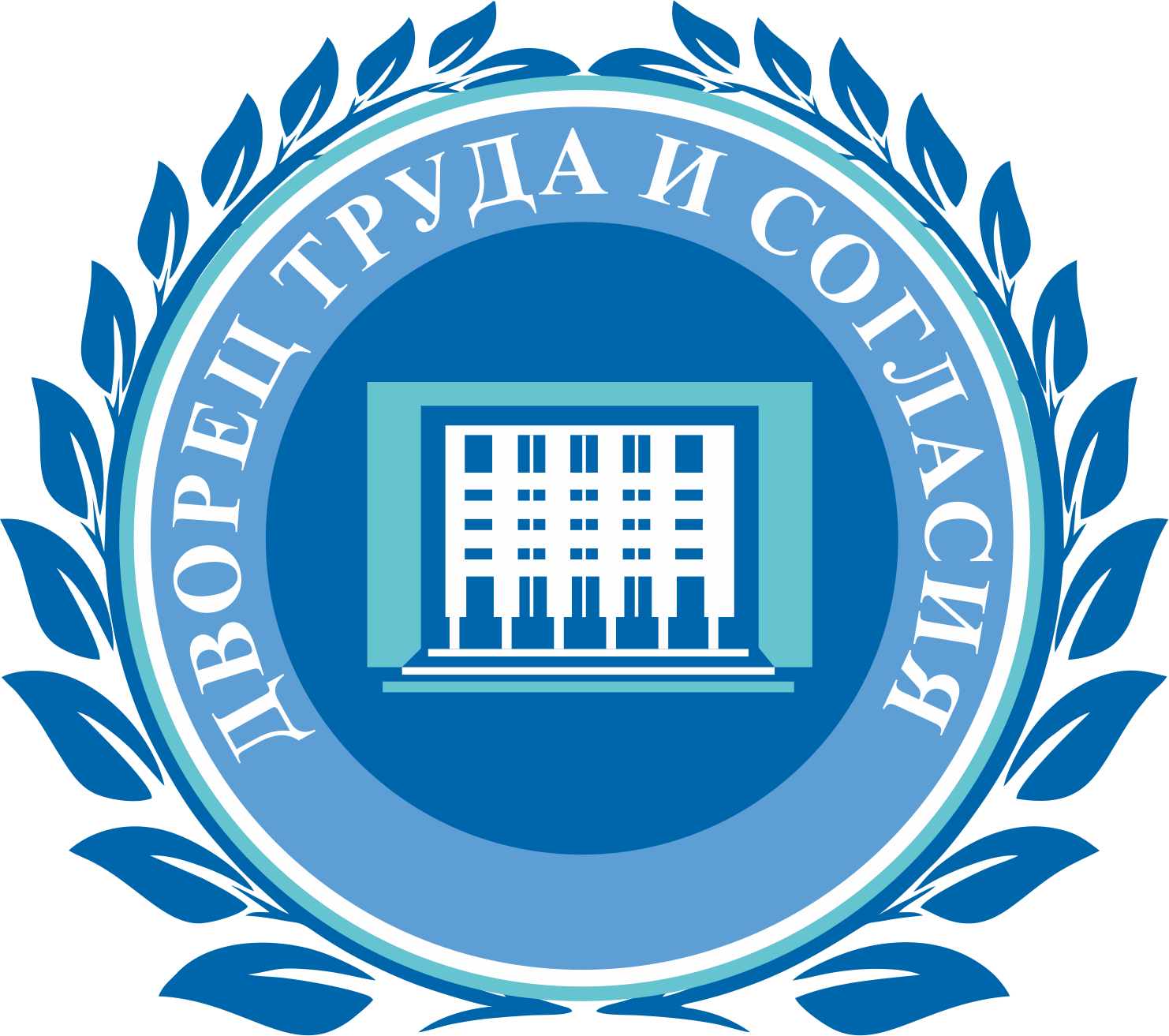 Технологии социальной реабилитации детей и подростков с ограниченными возможностями здоровья и молодых инвалидов в Красноярском крае. Методический сборник.- Красноярск, КГАУК КСК «Дворец Труда и Согласия», 2018 - 65 с.Методический сборник подготовлен по материалам семинара-практикума «Технологии социальной реабилитации детей и подростков с ограниченными возможностями здоровья и молодых инвалидов в Красноярском крае», который проходил в декабре 2017 года в рамках социокультурного фестиваля «Заявляем о себе уверенно, и смело», посвященного Международному Дню инвалидов. В данном семинаре приняли участие специалисты-практики органов культуры, социальной защиты, общественных организаций инвалидов, занимающиеся вопросами реабилитации инвалидов из 15 муниципальных образований Красноярского края. Данный методический материал поможет специалистам-практикам в совершенствовании технологий реабилитации инвалидов всех нозологий и возрастных групп.Составитель и ответственный за выпускзаведующая отделом по организации методической работыс инвалидами КГАУК КСК «Дворец Труда и Согласия»Вичулене Екатерина Викторовна8(391) 229 93 67; 8 908 019 23 82e-mail: vichulene@kdk.krsn.ruКрасноярск2018Содержание											Стр.				1. Вичулене Е.В.  - «Фестиваль творчества как средство социальной  реабилитации людей с ограниченными возможностями здоровья»	5-10			    	 2. Фрицлер И.В. - «Становление службы Ранней помощи на базе МАУ КЦСОН г. Сосновоборска: проблемы и перспективы»    		11-14           		3. Даурецева Л.А. -  «Использование социальных технологийв работе с молодыми инвалидами в условиях Центра социального обслуживания»      									14-24														4. Тюрюханова О.А. - «Оценка эффективности программы реабилитации молодых инвалидов с нарушениями опорно-двигательного аппарата и психическими расстройствами «Мир вокруг нас»  									25-27									5. Уфимцев А.Е. - «Реализация программы «К движению без ограничения!» в психоневрологическом интернате для детей «Подсолнух» как технология социальной реабилитации.»       				28-30					 6. Жилина И.Ж. -  «Организация работы с подростками с ограниченными возможностями здоровья в условиях трудовой мастерской»        								30-347. Еремеева Е.В. - «Социокультурная реабилитация»   			34-368. Давыдова Е.А., Кулакова Е.Н. -  «Применение современных технологий социокультурной реабилитации детей и подростков с ограниченными возможностями здоровья»  		36-399. Волкова И.В. - «Опыт работы с детьми в сенсорной комнате»  	39-4110. Михнюк Е.А. «Использование компьютера для развития и социализации детей с ограниченными возможностями здоровья»        							41-4311. Василовская З.В. – Логопедическая реабилитация детей с тяжелыми множественными нарушениями развития посредством коррекционного курса «Альтернативная коммуникация»  						43-4712. Билявская Н.Я.  – «Использование средств альтернативной коммуникации»  							48-5113. Березина И.В. – «Использование теста Векслерав работе с детьми с ограниченными возможностями здоровья» 		51-5214. Чучилина Р.П. – «Культурно-досуговая работа с молодыми инвалидами» Сценарный материал.  				52-65				Вичулене Екатерина Викторовна – заведующая отделом по организации 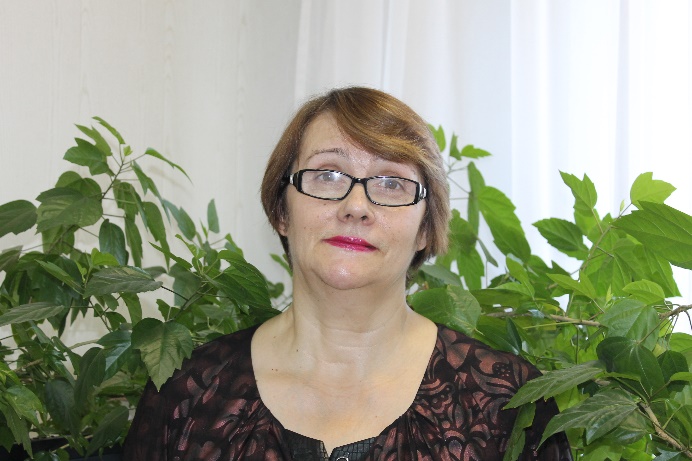     методической работы с инвалидами        КГАУК КСК «Дворец Труда и Согласия»«Фестиваль творчества как средство социальной реабилитации людей с ограниченными возможностями здоровья»   В Красноярском крае почти 192 тысячи  человек имеют инвалидность. Несмотря на их немалое количество, они часто изолированы от остальных людей не только по причине ограниченных возможностей здоровья, но и психологических барьеров, создаваемых обществом, сломать которые непросто. В связи с этим большое значение приобретает социокультурная адаптация людей с ограниченными возможностями, проводимая в комплексе с другими реабилитационными мероприятиями.    Число участников социокультурных мероприятий растет, что говорит об их востребовательности и значимости для людей с инвалидностью, также показательно увеличение к ним интереса со стороны общества. В 2015 году учреждениями культуры клубного типа было проведено 1200 мероприятий для инвалидов и с их участием  с охватом 120350 человек, то в 2016 – 1330 мероприятий с охватом зрителей 195303 человек. В 2015 году в клубных учреждениях края работало 265 клубных формирований, в которых занимаются люди с ограниченными возможностями, то в 2016 году – 287.   Занятия различными видами деятельности позволяют раскрыть потенциальные возможности личности и успешнее вести реабилитацию инвалидов.   В настоящее время краевым государственным автономным учреждением культуры культурно-социальным комплексом «Дворец Труда и Согласия»  накоплен определенный позитивный опыт социализации людей с особыми потребностями средствами эстетической творческой деятельности.     Уход эстетическую творческую деятельность – попытка сочинять стихи, писать музыку, что-то мастерить руками, заниматься в творческом коллективе инвалидов и т.п. – нередко оказывается едва ли не единственным способом выйти из тупика социальной депривации и одиночества.   Люди с особыми потребностями имеют право на место в культурной жизни, на собственную творческую деятельность, открывая для себя радость творчества, инвалид меняет свою позицию, отношение к себе, к своей жизни ( и к своему дефекту), обретает более оптимистический взгляд на жизнь и окружение.  В связи с этим возникла идея предоставить возможность инвалидам всех нозологий попробовать себя в различных видах творчества, дать возможность раскрыть свой талант, тот талант, который живет в каждом, как непреложная истина. Именно это легло в основу Фестиваля творчества инвалидов «Вера. Надежда. Любовь», который стал одним из основных звеньев в социальной и творческой реабилитации инвалидов в Красноярском крае, направленный на постоянное вовлечение людей с ограниченными физическими возможностями в творческий процесс, который является для них способом активной жизненной позиции, самовыражения и осознания собственной личности.   Фестиваль «Вера. Надежда. Любовь» имеет свой девиз: «С Верой в себя, с Надеждой на будущее, с Любовью к людям». Фестиваль шел три года и дал толчок к началу фестивального движения среди людей с инвалидностью в Красноярском крае. За три года было реализовано 11 проектов в рамках фестиваля, с охватом участников более 3180 человек, в том числе: Краевой смотр-конкурс исполнительского мастерства среди инвалидов «Играй гармонь, звени частушка», краевой литературный конкурс среди авторов-инвалидов «Души прекрасные порывы», краевая фотовыставка авторов-инвалидов «Мой край – Красноярский- взгляд сквозь объектив», смотр любительского творчества инвалидов «Смотри на меня как на равного», Олимпиада творчества детей-инвалидов «Под парусом надежды», Краевая выставка декоративно-прикладного творчества детей-инвалидов «Мой край сибирский».   Фестиваль «Вера. Надежда .Любовь» - стал началом большой работы по социокультурной и творческой реабилитации инвалидов всех категорий и возрастных групп. Мы хотели, чтобы наш проект был не только красивой акцией и смотром достижений людей с нарушенными функциями здоровья, он, безусловно, способствует становлению нового взгляда на проблему инвалидности, помогая увидеть в этих людях музыкантов, художников, артистов, а не только объект социальной помощи.   - Смотр-конкурс исполнительского мастерства среди инвалидов «Играй гармонь, звени частушка» -  557 инвалидов без ограничения в видах заболеваний, ансамбли гармонистов с исполнителями частушек и плясуны, солисты гармонисты из 32 территорий Красноярского края.   - в краевой фотовыставке «Мой край – Красноярский – взгляд сквозь объектив» приняли участие 156 авторов из 27 территорий края, проведено в крае 63 фотовыставки, которые посетило более 6000 тыс. человек. Фотовыставки прошли в гг Ачинске, Шарыпово, Назрово. Ермаковском, Канском районе, с. Краснотуранск, Новоселово, Лесосибирск, Норильск  и др. территориях края.  Сюжеты фотовыставки разнообразны, они высвечивают судьбы совершенно разных людей, их проблемы, мечты, творческие планыФотовыставка «Мой край – Красноярский - взгляд сквозь объектив» является уникальной. Поскольку сами сюжеты предложены людьми с ограниченными возможностями здоровья. Каждый сюжет не просто профессиональная фотография, это новый взгляд на жизнь, позволяющий приоткрыть тайны внутреннего мира инвалида, отражающий минуты борьбы за активную жизнь, радость побед, способность с юмором и оптимизмом относится к любой жизненной ситуации.  -В литературном конкурсе «Души прекрасные порывы» приняли участие 152 авторов – инвалидов из 29 территорий Красноярского края, в рамках конкурса проведено 87 литературных вечеров, с охватом зрителей более 5300 человек. 67 авторов-инвалидов стали Лауреатами литературного конкурса. Выпущен литературный сборник Лауреатов литературного конкурса «На берегах Енисея».- В смотре любительского творчества инвалидов «Смотри на меня как на равного» приняли участие почти 900 человек из 37 территорий края, в рамках смотра проведено 214 мероприятий с охватом более 15300 человек.   В крае стало доброй традицией ежегодно в муниципальных образованиях проводить фестивали любительского творчества инвалидов, в том числе:- Большемуртинский район – фестиваль художественного творчества инвалидов «Мы рядом, мы вместе»   - ЗАТО Железногорск – фестиваль детского творчества « Серебряные нотки»   - Идринский район и г. Назарово – фестиваль художественного творчества среди людей с ограниченными возможностями «Надо жить!»   - Курагинский район – районный фестиваль «Дари добро»  - Тасеевский район – фестиваль творчества людей с ОВЗ «Стремиться жить и побеждать»   - Саянский район – межрайонный фестиваль творчества людей с ОВЗ «Алло! Мы ищем таланты!»   - Ужурский район – межрайонный фестиваль любительского творчества «Душа всегда свободна»       Фестиваль – это не только проведение зональных туров, но это и большая методическая работа, которую проводит Дворец в крае: * Обучающие семинары: - «Равные права – равные возможности» - 314 специалистов – 42 территории   - Реабилитация инвалидов в формах и методах культурно-досуговой деятельности – 234 чел – 37 тер    * Круглые столы «Современные подходы и инновационные технологии социокультурной реабилитации инвалидов в Красноярском крае» - 272 специалиста – 37 территорий   * Практические конференции:   - «Новые практики в работе с семьей воспитывающей ребенка-инвалида»     - Социокультурная реабилитация молодых инвалидов в Красноярском крае   * Семинары-практикумы «Технологии социальной реабилитации детей и подростков с ограниченными возможностями и молодых инвалидов в Красноярском крае» - заключительный практикум мы проводим 1 декабря.    По итогам этих методических мероприятий выпущены методические сборники, с которыми можно познакомиться на сайте Дворца.   Социокультурная реабилитация и интеграция инвалидов всех категорий, создание благоприятных условий для развития творческих способностей, удовлетворение культурных потребностей, обеспечивающих конституционное право инвалидов на доступ к  высококачественным культурным услугам – одно из основных направлений деятельности КСК «Дворец Труда и Согласия».   С этой целью подписаны соглашения о сотрудничестве и взаимодействии между ККОООИВОС, ВОГ, ВОИ, местной общественной организацией туристический клуб инвалидов «Край света» и КГАУК КСК «Дворец Труда и Согласия» - это очередной этап улучшения качества реабилитационных услуг инвалидов.    Подписание договора имеет огромное социальное значение для инвалидов, так как в перспективе открываются горизонты для совместной деятельности в сфере мероприятий, направленных на социокультурную адаптацию, интеграцию инвалидов в общество, обеспечению конституционных прав на свободный доступ к культурным ценностями, как следствие, улучшение качества жизни инвалидов.    Ежегодно с нашими партнерами «Дворец Труда и Согласия» проводит от 9 до 15 фестивалей и смотров различной направленности и жанров:- на протяжении 7 лет с «Край света» проводится региональный интеграционный детско-юношеский фестиваль самодеятельных театров (студий ) «Рожденные от солнца» 2016 год -194 участника из 11 территорий края, 2017 – 300 участников из 17 территорий. Радует, что в фестивалях все активнее принимают участие учреждения культуры клубного типа, например: г. Назарово – ГДК образцовый художественный коллектив театр-студия РИНГ, с.Знаменка Минусинского района  СДК – образцовый детский театр-студия «Светлячок». и краевой фестиваль самодеятельных театров (студий) с участием людей с ограниченными возможностями здоровья «Северный ветер» 185 участников из 16 территорий, краевой интеграционный фестиваль песенного творчества «Лейся песня» ( 299 участников -27 территорий), межрегиональный фестиваль искусств молодых инвалидов  АРТБирюса -( 90участников  -12территорий)  - для инвалидов по зрению:  «Голосуй за любовь» - краевой конкурс исполнителей эстрадной песни среди инвалидов по зрению, «На крыльях таланта» - открытый краевой фестиваль детского творчества среди слабовидящих детей, «О, песня, русская родная» - открытый конкурс исполнителей русской песни- для инвалидов по слуху:«Утренняя звезда» - фестиваль творчества детей-инвалидов по слуху,- 136 участников -13 территорий; «Поющие руки» - конкурс исполнителей жестовой песни, конкурс на лучшую концертную программу среди творческих коллективов инвалидов по слуху. На базе Дворца работают два уникальных коллектива инвалидов по слуху: театр глухого актера «Жест» и театр песни «Поющие руки», которые являются ведущими коллективами любительского творчества инвалидов по слуху в Российской Федерации, Лауреаты 1-2 степеней всех Всероссийских фестивалей и конкурсов среди инвалидов по слуху.  -совместно с КРО ВОИ:  Фестивали любительского творчества инвалидов«Семицветные салюты» - более 2000 участников из 47 территорий,, «Вместе мы сможем больше», ПараАртиада молодых инвалидов «14-35» - 525 участников -39 территорий, Олимпиада творчества детей-инвалидов «Под парусом надежды» -700 участников – 31 территория.   Особо хочется остановиться на наших совместных проектах с Красноярской региональной организацией ВОИ и Красноярским региональным отделением ВОГ, которые были реализованы в октябре 2017 года..– ПараАртиада любительского творчества молодых инвалидов «Молодость Сибири» Сибирского Федерального округа, которая проводится 1 раз в три года. В ней приняли участие 120 молодых талантливых людей с инвалидностью от 14 до 40 лет из территорий Сибири: Республики Тыва, Республики Хакасии, Республики Бурятии, Республики Алтай, Иркутской, Омской, Томской, Кемеровской областей, Алтайского и Красноярского края.   Участники ПараАртиады демонстрировали свое мастерство по исполнительским видам искусства, декоративно-прикладному творчеству и изобразительному искусству.   Можно много говорить о том, как тяжело людям с ограниченными возможностями здоровья адаптироваться в обществе, сколько трудностей и испытаний выпадает на их долю, как много инвалидов опускает руки, не найдя свое место в нашем жестоком мире, не сумев выдержать жесткую конкуренцию со здоровыми людьми. Однако те три дня, когда шла ПараАртиада, пролетели как один миг, без сомнения каждый чувствовал и осознавал: на самом деле нет людей с ограниченными возможностями, есть только безгранично талантливые и бесконечно прекрасные певцы и танцоры, акробаты и чтецы, художники и рукодельницы, актеры и музыканты, благодаря своей силе воли и стойкости духа способные покорить весь мир.   ПараАртиада любительского творчества молодых инвалидов «Молодость Сибири» - это важная и неотъемлемая часть современной культурной жизни Сибирского Федерального округа. Это – уникальная возможность для молодых и ярких сибиряков показать себя и свой талант, найти друзей, единомышленников и поклонников своего таланта, заявив всем «Вместе мы сможем больше!»   - Социокультурный фестиваль инвалидов по слуху «Искусство вечно, доброта бесконечна», который реализовывался в рамках конкурса социокультурных проектов среди социально ориентированных некоммерческих организаций.   В ходе реализации проекта предоставлена возможность инвалидам по слуху всех возрастных категорий, проживающих в муниципальных образованиях Красноярского края, где работают местные организации ВОГ, попробовать себя в различных жанрах любительского творчества, дать возможность раскрыть свой талант.   Основным показателем эффективности проекта «Социокультурный фестиваль инвалидов по слуху « Искусство вечно, доброта бесконечна» является количество участников фестиваля – инвалидов по слуху, которые показали свои достижения в области исполнительского и декоративно-прикладного творчества – почти 300 человек инвалидов по слуху приняли участие в фестивале из территорий Красноярского края: Лесосибирска, Канска, Уяра, Минусинска, Назарово, Ужура, Норильска, Красноярска.   В рамках фестиваля в муниципальных районах и поселениях Красноярского края, где работают местные организации ВОГ прошли конкурсы, выставки, концерты, творческие семинары, мастер-классы и др. мероприятия, направленные на популяризацию и знакомство населения Красноярского края с уникальным искусством инвалидов по слуху.   Проектом было предусмотрено, что гостем фестиваля стал единственный в Российской Федерации и мире Московский театр Мимики и Жеста, который является единственной методической площадкой по творческой реабилитации инвалидов по слуху. Театр показал два спектакля: для детей «Сказка за сказкой» и концертную программу для взрослых «Только лучшее». Прошли мастер-классы по мастерству жестовой речи и мастерству актера театра «Жест».   Реализация данного проекта способствует высокому имиджу Красноярского края в рамках организации доступной среды для инвалидов, позволило создать равные условия для людей с нарушениями слуха и здоровых людей. Инвалиды познакомились с миром театра, где актеры создали достоверные сценические образы, словесную образность, жестами передавали тончайшие оттенки эмоциональной окраски.   Данный социокультурный фестиваль способствует толерантному отношению людей в обществе к инвалидам, привлечению внимания к их проблемам.    Фестивали творчества для людей с ограниченными возможностями здоровья являются комплексным подходом к вопросам социальной реабилитации средствами искусства. Каждое из видов искусства ( музыка, театр, хореография, изобразительное и прикладное творчество) занимает отдельную нишу, так как развивает различные стороны личности, поэтому симбиоз всех видов творчества является максимально благоприятным для инвалидов в процессе развития творческой личности. Фестиваль, как форма - оптимальное решение для сочетания нескольких, основных видов искусств, в котором инвалиды имеют возможность пробовать, и раскрывать свое творчество одновременно в нескольких направлениях, таким образом, решается главная задача социальной реабилитации.   Творчество людей с ограниченными возможностями – яркая, своеобразная страница культуры российского сообщества. Встречаясь с инвалидами на сцене , знакомясь с их авторским творчеством, не перестаешь восхищаться. Прежде всего, жажде познания и преодоления. Преодоления во всем: начиная от выбора репертуара, поиска сценического имиджа, да собственно и самого выхода на сцену.      Социокультурная сфера располагает уникальными возможностями, многообразием различных видов досуговой деятельности, способствующих раскрытию уникальности и самобытности личности человека через реабилитационное проектирование. Исходя из реально сложившихся условий, социально-культурная деятельность в процессе осуществления комплексной реабилитации инвалида важно рассматривать не обособленно, а как органическую составную часть социально значимого процесса, в качестве посредника между культурной средой и микромиром личности. Сегодня не вызывает сомнения тот факт, что от того, как понимается природа социально-культурной деятельности зависят качество методологии организации воспитания в сфере досуга, сущность и содержание инноваций по социально-культурной реабилитации и адаптации инвалидов.Фрицлер Ирина Викторовна – заведующая отделением социальной реабилитации детей с ограниченными возможностями МАУ КЦСОН г. Сосновоборска«Становление службы Ранней помощи на базе МАУ КЦСОН г. Сосновоборска: проблемы и перспективы»Ранний возраст ребенка является наиболее важным периодом, когда развиваются моторные функции, ориентировочно-познавательная деятельность, речь, происходит формирование личности. Государством с середины 90-х годов взят курс на раннюю диагностику и специальную помощь детям от рождения до 3 лет с нарушениями развития. Но по настоящее время обозначенный период жизни ребенка остается в ведении медицинских работников, которые занимаются, в первую очередь, здоровьем детей, а умственному, эмоциональному и сенсорному развитию уделяется очень мало внимания. С другой стороны, наблюдается рост числа детей раннего возраста с патологиями развития, не задействованных в систему раннего развития по линии образования, культуры и других отраслей. Все это приводит к необходимости выстраивания системы ранней помощи детям с нарушениями развития или риском возникновения нарушений на базе МАУ КЦСОН г.Сосновоборска как координатора между семьей и учреждениями города, заинтересованными в помощи данной категории семей.На сегодняшний день в г. Сосновоборске проживает более 1000 детей от 0 до 3 лет, многие из них первые в семье. Эти дети, как правило, не задействованы в систему дошкольного образования нашего города, и вся ответственность за их развитие ложится на плечи родителей, которые далеко не всегда могут увидеть проблемы в развитии своего ребенка, а также не знают, куда, помимо медицинского учреждения, они могут обратиться за помощью. Между тем, раннее выявление патологий развития, не только физических, но и умственных, сенсорных, речевых и т.д., позволяет не упустить время и начать коррекционную работу вовремя, сокращая неуклонный рост числа детей с проблемами развития, который наблюдается в последнее время.Семьи, имеющие детей с нарушениями развития или риском возникновения нарушений, нуждаются в постоянной социальной поддержке, поэтому создание системы поддержки и развития детей раннего возраста с нарушениями (риском развития нарушений) развития и их семьям, должно оказать содействие их оптимальному развитию и социализации в обществе.В МАУ КЦСОН города Сосновоборска служба ранней помощи начала свою работу с апреля 2017. Предварительно, команда специалистов прошла обучение на информационно-практическом семинаре «Основы деятельности Службы ранней помощи» в Красноярском центре лечебной педагогики, на котором были получены необходимые теоретические знания, а также специализированные анкеты по шкалам KID и RCDI-2000 и программное обеспечение для обработки заполненных анкет.В команду службы ранней помощи нашего учреждения входят следующие специалисты:Заведующий отделениемСпециалист по социальной работеВрачПсихологРуководитель кружка (специалист по ранней коммуникации)Перед началом работы с семьями с детьми раннего возраста была проведена работа, включающая в себя закупку необходимых материалов (для проведения первичных приемов, занятий с детьми, в том числе пеленальный столик), подготовку помещения для проведения первичных приемов (в нашем случае это кабинет руководителя кружка, в котором стоит пеленальный столик для удобства маленьких детей, ковер и необходимые для диагностики игры и инструменты).  Также был проведен круглый стол с представителями образовательных учреждений города, городской медико-психолого-педагогической комиссии, представителями медицинской организации и другими заинтересованными службами города, с целью рассказать об открытии в нашем учреждении службы ранней помощи, ее работе и возможности направления семей с детьми от рождения до 4х лет в службу.С целью распространения информации о работе службы ранней помощи ведется постоянная работа по информированию населения и специалистов следующими способами:Размещение информации на стендах МАУ КЦСОН города Сосновоборска.Размещение информационных заметок в СМИ и на internet-порталах (Сосновоборская газета, официальный сайт города Сосновоборска, официальный сайт и страница ВКонтакте МАУ КЦСОН города Сосновоборска).Размещение информации о работе службы ранней помощи (стенды, буклеты, брошюры) в социально-значимых учреждениях города Сосновоборска (образовательные учреждения, детская поликлиника, центр дополнительного образования детей и т.д.).Проведение круглых столов со специалистами детской поликлиники, представителями образовательных учреждений, городской психолого-медико-педагогической комиссии, депутатами и др. с целью информирования о начале работе службы ранней помощи, распределения полномочий между учреждениями для повышения качества предоставления услуг ранней помощи и т.д.Проведение информационных бесед о службе ранней помощи с получателями социальных услуг, попадающими под категорию клиентов службы ранней помощи, индивидуально на приеме у специалистов (специалист по социальной работе, врач, психолог и др.) и выдача информационных буклетов.Статистика работы службы за период с апреля 2017 года по настоящее время говорит о довольно высокой степени заинтересованности семей нашего города, имеющих детей раннего возраста, в работе службы. Так, за данный период анкетирование по шкалам KID и RCDI-2000 прошли 40 семей, из них первичный прием прошли 24 семьи, в программу ранней помощи включены 11 семей.Непосредственная работа с детьми и их семьями, включенными в программу ранней помощи, строятся на индивидуальных и групповых занятиях со специалистами нашего отделения социальной реабилитации детей с ограниченными возможностями. В сентябре 2017 года была сформирована первая группа совместного пребывания детей раннего возраста и их родителей, в которую вошли 5 семей. В течение месяца с группой проводились ежедневные занятия музыкой, рисованием, логоритмикой и т.д., а начинался и заканчивался день с занятия с психологом. Группа была достаточно успешной, а и после ее окончания сформировался детско-родительский клуб «Росточек», в который постепенно включаются и другие семьи с детьми раннего возраста. Клуб работает 2 раза в неделю, в рамках него проводятся различные занятия, беседы и просто встречи за чаем для родителей и их детей. В дальнейшем планируется приглашать к работе клуба специалистов различных учреждений города Сосновоборска, которые могут дать полезную информацию для родителей.Кроме того, в работе службы ранней помощи используется и технология домашнего визитирования, когда все занятия с ребенком и членами его семьи осуществляется в естественных для ребенка условиях – дома, при невозможности посещать отделение социальной реабилитации детей с ограниченными возможностями, в связи со сложностью диагноза ребенка или какими-либо другими причинами.В сентябре 2017 года в службе ранней помощи нашего учреждения была проведена супервизия специалистами Красноярского центра лечебной педагогики, в рамках которой был проведен совместных первичный прием наших специалистов и специалистов из Красноярска, проведен круглый стол специалистов по вопросам работы службы. В целом работа Сосновоборской службы ранней помощи оценена как хорошая, организованная на высоком уровне.Для дальнейшего развития службы ранней помощи в октябре 2017 года был написан проект «Служба ранней помощи «Росточек», одобренный на сумму 26 327 руб. В рамках этого проекта будет закуплено оборудования для занятий с детьми раннего возраста: утяжеляющее одеяло, плед Совы, яйцо Совы и другое оборудование, позволяющее проводить разнообразные интересные занятия с детьми по сенсорной интеграции. Поэтому, с декабря 2017 года занятия в нашей службе ранней помощи станут еще интереснее и разнообразнее.Таким образом, небольшой опыт работы службы ранней помощи МАУ КЦСОН города Сосновоборска свидетельствует о том, что семьи с детьми раннего возраста нуждаются в поддержке специалистов, занятиях и консультациях, с целью поддержки семей, сокращения роста числа детей с проблемами развития, который наблюдается в последнее время.Даурцева Лариса Александровна – исполняющая обязанности заведующего социально-реабилитационным отделением граждан пожилого возраста и инвалидов 1 МБУ «ЦСО Советского района г. Красноярска», г. Красноярск«Использование социальных технологий в работе с молодыми инвалидами в условиях Центра социального обслуживания»   	Мероприятия по комплексной реабилитации молодых инвалидов с умственной отсталостью и другими ментальными нарушениями на базе социально-реабилитационного отделения проводятся с 2008 года.  	 В своей работе мы опираемся на комплексность и индивидуальный подход к каждому получателю социальных услуг. Комплексность социальной реабилитации предполагает включение в работу всех необходимых молодым людям специалистов отделения и одновременно коррекцию имеющихся у них физических, двигательных, поведенческих, социальных и педагогических сложностей. 	  В отделении ведут работу врач-терапевт, инструктор по адаптивной физкультуре, инструктор по труду, психолог, социальный педагог, специалист по социальной работе.  	 Необходимость индивидуального подхода к определению объекта, характера и направленности реабилитации объясняется тем, что каждый молодой человек с ограниченными возможностями здоровья имеет свои специфические особенности, зависящие от тяжести первичных и вторичных дефектов, индивидуальные психологические и личностные черты.   Комплексная реабилитация включает в себя следующие технологии:Социально-медицинское сопровождение в течение всего курса реабилитации;Социально-педагогическая;Социально-психологическая;Физкультурно-оздоровительная;Социальный туризм;Инклюзивные практики;Клубная работа. 	  Обобщая все сказанное, хочется еще раз подчеркнуть, что работа с молодыми инвалидами в нашем Центре проводится с привлечением всех специалистов отделения. Именно такая дружная и слаженная работа всего коллектива позволяет создать максимально развивающую и социализирующую среду, попадая в которую молодые люди с ограниченными возможностями здоровья имеют возможность развивать свой физический, личностный и нравственный потенциал.Тюрюханова Оксана Анатольевна – заведующая социально-реабилитационным отделением МБУ Центр социального обслуживания г. ЗеленогорскаОценка эффективности программы реабилитации молодых инвалидов с нарушениями опорно-двигательного аппарата и психическими расстройствами «Мир вокруг нас»  	 По обращению инициативной группы родителей в 2014 году по вопросу организации досуга молодых инвалидов с психическими расстройствами и нарушениями опорно-двигательного аппарата в городе Зеленогорске специалистами МБУ «Центр социального обслуживания г. Зеленогорска» был проведен ряд организационных мероприятий. В результате проведенной работы, учитывая опыт других учреждений, специалистами социально-реабилитационного отделения была разработана программа работы с молодыми инвалидами с нарушениями опорно-двигательного аппарата и психическими расстройствами «Мир вокруг нас».   Цель программы: повышение качества жизни и максимальная интеграция в общество молодых инвалидов с нарушениями опорно-двигательного аппарата и психическими расстройствами.                       Основные направления программы1. Социально-средовая реабилитация и социально-бытовая адаптация.2. Социально-психологическая реабилитация.3. Социокультурная реабилитация.4. Физкультурно-оздоровительные мероприятия и спорт.                  Формы работы, используемые в рамках программы   Групповая форма:  конкурсы, выставки, мастер-классы, клубные занятия, кружковая деятельность, экскурсии, беседы, тренинги, развивающие и психопрофилактические занятия и т.д.;   Индивидуальная форма: консультирование, диагностика, психотерапевтические мероприятия, развивающие занятия и т.д.;   Дистанционная форма: выступление в средствах массовой информации, публикация статей в средствах массовой информации, разработка буклетов и другое с целью привлечения внимания общества к проблемам данной категории граждан.Практика применения программы «Мир вокруг нас»   В 2015 году занятия в рамках данной программы посещали инвалиды в количестве 8 человек в возрасте от 18 до 35 лет, имеющие разрешение от лечащего врача, так как МБУ «Центр соцобслуживания г. Зеленогорска» не является специализированным учреждением.   Работа в рамках программы велась ежедневно в течение 2,5 – 3 часов в соответствии с календарно-тематическим планом и расписанием занятий.   Анализируя опыт работы по программе в 2015 году, с учетом пожеланий участников, был расширен круг используемых методов с средств социальной реабилитации и адаптации в обществе, а также было принято решение о привлечении городских организаций и учреждений.              Сотрудничество с городскими организациями и учреждениямив рамках программы «Мир вокруг нас»   В 2016 году были заключены договоры о сотрудничестве и партнерском взаимодействии с организациями города.   1. Была организована совместная площадка с МБУК «Центр культуры» по развитию прикладной деятельности путем участия в полном цикле изготовления глиняных игрушек ( разработка, их обжиг и роспись). В течение 2016 года к работе с глиной добавились уроки рисования и выставки изобразительного творчества. С сотрудниками МБУ ДО «ЦО Перспектива» были проведены музыкальные занятия.   2. На базе МБУ «Центр экологии, краеведения и туризма» проводились еженедельные занятия иппотерапией, что качественно повлияло на психоэмоциональное, а так же физическое состояние участников проекта.   3. Был разработан и реализован план по посещению молодыми инвалидами:- СДЮШОР «Шахматный клуб «Каисса» - обучение игре в шахматы;- В МБУ «Зеленогорский музейно-выставочный центр» - различные экскурсионные и развлекательные программы для молодых инвалидов;- На базе городской библиотеки им. Маяковского организованы занятия по литературному чтению.               Мероприятия, проводимые в учреждении, в рамках программы «Мир вокруг нас»: День именинника, тематические праздничные мероприятия, занятия трудотерапией, настольные игры, различные акции с привлечением волонтеров.Результаты применения программы « Мир вокруг нас»   1. По оценке работы проекта «Мир вокруг нас» в период с 2014 по 2017 года прослеживается:   - положительная динамика улучшения уровня функциональных способностей в быту у всех участников программы на 80%;   - зафиксированы положительные сдвиги, происходящие в формировании адаптационных возможностей к социальному окружению на 70%;   -значительно улучшились взаимоотношения участников в группе и в работе со специалистами;   - улучшились коммуникативные навыки;   - повысилась социальная активность молодых инвалидов.   Как отмечают сами участники и их родители, улучшилось физическое самочувствие, появилась уверенность в своих силах и желание самореализоваться.   2. В 2016 году трое участников проекта стали Лауреатами ПараАртиады – фестиваля художественного творчества молодых инвалидов « 14 – 35». Один участник стал победителем Фестиваля художественного творчества в г. Зеленогорске «Многообразие души». В рамках проведения «Гражданского форума 2016» был разработан грантовый проект « поездка в Роев ручей», который был одобрен и реализован в том же году.   В третьем квартале 2017 года после непродолжительного перерыва на летние каникулы была сформирована новая группа молодых инвалидов для участия в проекте «Мир вокруг нас». Кроме участников прошлого года добавилось 7 новых участников. На сегодняшний день в программе участвуют 14 молодых инвалидов.   Осуществляется систематическое информирование о деятельности и результатах работы с молодыми инвалидами в рамках программы «Мир вокруг нас»:   - на официальном сайте Центра;   - в официальной группе Центра в социальной сети «ВКонтакте»;   - городские СМИ;   - сайт Министерства социальной политики Красноярского края.Заключение.   В рамках реализации программы работы с молодыми инвалидами с нарушениями опорно-двигательного аппарата и психическими расстройствами «Мир вокруг нас» накоплен большой опыт использования различных форм работы. Это организация клубной работы, проведение городских мероприятий, фестивалей творчества и благотворительных акций.   В реализации программы привлечены более 6 организаций и учреждений города.   В качестве перспективы развития данной программы возможно создание для молодых инвалидов мастерских по различным направлениям деятельности:   - полиграфической ( открытки и календари),   - резьба по дереву,   - швейная мастерская,   - сувенирная лавка в рамках НКО,   - сотрудничество с Центром занятости города Зеленогорска.Уфимцев Александр Евгеньевич – педагог дополнительного образования КГБУ СО «Психоневрологический интернат для детей «Подсолнух», г. Красноярск«Реализация программы «К движению без ограничения!» в психоневрологическом интернате для детей «Подсолнух» как технология социальной реабилитации»   В психоневрологическом интернате для детей «Подсолнух» на базе специально оборудованного автомобильного класса реализуется единственная в Красноярском крае программа «К движению без ограничения!». Воспитанники нашего детского дома изучают правила безопасного поведения на дорогах города – причем как теоретически, так и практически.   Программа «К движению без ограничения!» имеет следующие цели и задачи:   Цель – формирование навыков безопасного поведения на дорогах для успешной социализации учащихся в обществе.   Задачи:   1. Образовательная – сформировать у детей знания о правилах дорожного движения;   2. Коррекционно-развивающая – развить навыки безопасного поведения детей на дорогах города;   3. Воспитательная – воспитать у детей культуру поведения на дорогах.   Методы и приемы: рассказ-объяснение, настольные игры, моделирование дорожных ситуаций на настольном автогородке, просмотр обучающего видеофильма, практические занятия на учебном тренажере, практические занятия на автоплощадке и на улицах города.   Ожидаемый результат:сформированные знания о правилах дорожного движения;развитые навыки безопасного поведения на дорогах города; устойчивая культура поведения на дорогах города.   Отличительными для детей в целом и воспитанников психоневрологического интерната являются следующие психические особенности:отсутствие чувства опасности;неумение реально оценить ситуацию;фрагментарность восприятия действительности;неумение прогнозировать ситуацию.   Перечислим также основные психические особенности воспитанников психоневрологического интерната:неустойчивое внимание;слабо развитый самоконтроль действий;недостаточная способность к запоминанию;пониженная познавательная активность;склонность к игровым формам занятий;преобладание непроизвольности психических процессов над произвольностью;импульсивность поведения;наглядно-действенное мышление;недостаточная сформированность словесно-логического мышления.   Стоит отметить, что правила дорожного движения, как и любая знаковая система, изначально ориентированы на словесно-логическое мышление. Можно сказать, что в программе «К движению без ограничения!» посредством применения разнообразного специального оборудования акценты смещены в сторону развития наглядно-действенного и в некоторой степени эмоционально-образного, что позволяет применять данную программу при работе с воспитанниками нашего психоневрологического интерната. Для этого важно проводить занятия в увлекательной игровой форме с часто сменяющимися видами деятельности. Специально оборудованный для этого автокласс позволяет это сделать – большое количество ярких и красивых плакатов, интересныхигр, занимательных видеосюжетов, реалистичный тренажер…   Также посредством изучения правил безопасного поведения на улицах города воспитанники развивают высшие психические функции – память, внимание, мышление, речь, воображение:память – воспитанники запоминают большое количество дорожных знаков, правил дорожного движения, а также развивают навыки чтения и письма;внимание – на занятиях обязательно делается акцент на том, что необходимо всегда быть бдительным и внимательным, что способствует повышению уровня осознанности воспитанников в целом;мышление – воспитанники оперируют различными правилами дорожного движения в постоянно меняющихся дорожных  ситуациях, что требует осознанной мыслительной деятельности, а вовсе не бездумного зазубривания некоего набора констант;речь – воспитанники повышают уровень владения речью, формулируя полные ответы на вопросы учителя и используя изученную терминологию, также пополняя тем самым свой словарный запас – как активный, так и пассивный;воображение – ребятам часто приходится моделировать различные дорожные ситуации.   Отдельно следует выделить стимуляцию познавательной деятельности учащихся – когда, увлеченные ярким кабинетом, красивыми плакатами, они начинают интересоваться всеми играми, в нем находящимися. Когда учащиеся наперебой и с блеском в глазах задают педагогу вопросы об устройстве машин, о правилах поведения на дороге. Когда учащиеся, выезжая за пределы интерната, помня наказ педагога находить новые для них дорожные знаки, внимательно смотрят на дорогу и замечают неизученные ранее дорожные знаки, а потом приходят на занятия, ищут их на доске и стремятся постигнуть их значение.   За время реализации программы «К движению без ограничений!» в психоневрологическом интернате «Подсолнух» был проведен ряд мероприятий, посвященных воспитанию навыков безопасного поведения на дорогах города. В 2017 году были проведены мероприятия «Волшебное колесо» и «Волшебный автобус», посвященные безопасному поведению детей на дорогах города. Также воспитателями отделений проводились различные мероприятия, посвященные правилам дорожного движения – « День ГАИ» в отделении «Радуга», «Соблюдаем ПДД» в отделении «Светлячки», «Зеленый огонек» в отделении «Малышок» и другие. В планах на декабрь 2017 года  провести также мероприятия «Новогодний светофор» и викторину по правилам дорожного движения.   Летом 2017 года проводились практические занятия по закреплению навыков безопасного поведения на улицах города. Воспитанники играли в подвижные игры со специально оборудованным светофором на детской площадке, а также ходили на экскурсии в город. Также летом ребята регулярно катались на веломобилях, велосипедах и самокатах, в игровой форме закрепляя знание правил дорожного движения.   Отметим, что педагоги ПНИ «Подсолнух» творчески подходят к обучению и содействию в социализации воспитанников. Так, летом воспитанники ходили на комплексные экскурсии по городу – в рамках реализации программы «С чистого листа» ребята посещали социально значимые места ( аптека, парикмахерская, магазин, рынок и т.д.), а в рамках реализации программы «К движению без ограничения!» с ребятами проводилось практическое занятие на дорогах города. На комплексных экскурсиях ребята расширяли свои познания об окружающем мире, повторяли правила этикета и закрепляли навыки безопасного ориентирования на дорогах города.   В целом можно сказать, что развивающая площадка «К движению без ограничения!» помогает нашим воспитанникам усвоить все правила дорожного движения, более уверенно чувствовать себя на дороге и стать настоящим полноценным участниками городской жизни – что поможет им в дальнейшей успешной социализации.   И для этого не жалко средств, сил и времени! Жилина Ирина Жановна – социальный педагог МБУ СО «Городской реабилитационный центр для детей и подростков с ограниченными возможностями «Радуга», г. Красноярск«Организация работы с подростками с ограниченными возможностями здоровья в условиях трудовой мастерской»   Современная реабилитация и интеграция детей и подростков с ограниченными возможностями  подразумевает под собой не только медикаментозное вмешательство, но и укрепление социальной позиции подростка, которое в свою очередь включает в себя выравнивание социального статуса подростка с ОВЗ на уровень нормативно развивающихся сверстников, так же повышение социальной значимости подростка с ограниченными возможностями в обществе.    В связи с этим возникает необходимость проводить реабилитационную работу направленную на развитие и обогащение знаний и представлений об окружающей действительности, жизнедеятельности человека, которая непосредственно включает в себя развитие творческих способностей и первичных трудовых навыков.   Развитие творческих способностей и первичных трудовых навыков является важнейшим условием передачи опыта трудовых умений для дальнейшей профориентации.   Во время организации работы с подростками с ОВЗ в условиях трудовой мастерской на базе реабилитационного центра «Радуга» основной целью является: развитие трудолюбия подростков с ограниченными возможностями здоровья и передача доступного им опыта трудовых умений и навыков, как дополнительную цель мы ставим развитие коммуникативного (социального) потенциала подростков.   При работе в трудовой мастерской  мы реализуем следующие задачи:выявление интересов подростков в практической трудовой деятельности и помощь в осознании ими своих способностей;мотивация развития трудовых навыков и получение опыта самостоятельной деятельности:формирование положительного отношения к труду;формирование представлений о разных видах профессиональной деятельности;помощь в формировании адекватной оценки собственной деятельности.   Так как работа в трудовой мастерской предполагает выполнение практической работы разного уровня сложности, для распределения видов деятельности мы используем профессиональную диагностику «Hamet 2», которая была специально разработана в Германии (г. Вайблинген) для людей с ограниченными возможностями ( 1)   Особенности данной диагностической методики заключаются в том, что предлагаемые тесты оценки уровня ремесленно-моторных способностей проводятся в рамках практических заданий. Тесты, предлагаемые в диагностической методике схожи с реальными рабочими операциями  и трудовыми условиями в различных сферах профессиональной деятельности. Уровень оценки ремесленно-моторных способностей проводится с помощью 6 факторов (от А до F) (2; С.3).   В соответствии с данной диагностической методикой мы используем такие виды доступной трудовой деятельности как:   - растениеводство ( включает в себя: уход за комнатными растениями – полив, обтирание листьев от пыли, помывка горшков растений; уход за ними – опрыскивание растений; умеренный полив по необходимости; рыхление земли около растений; высаживание рассады овощей в теплицы в определенной последовательности и определенном порядке, и высаживание рассады цветов в клумбы так же в определенной последовательности и определенном порядке),   -  работа на территории учреждения (чистка газонов граблями; смятение листьев метлой;  сбор мусора в мешки);   - влажная уборка помещения (вытирание пыли с мебели, игрушек);   - работа на спаечниках (изготовление бахил, мусорных мешков);   - работа на аппарате для выжигания по дереву, клеевом пистолете;   -  изготовление магнитов, брелоков, фоторамок;   - изготовление открыток с помощью машинки для теснения и вырубки;   - поиск дополнительной информации в сети интернет необходимой для выполнения практических заданий, например поиск информации о технологии высадки томатов в теплицу, поиск информации об уходе за томатами и количестве полива;   - изготовление простых скворечников или кормушек для птиц, с последующим уходом за изготовленными кормушками (ремонт изделий, если это необходимо);   - работа с муфельной печью (изготовление поделок из глины и соленого теста – элементы посуды;   - работа на полиграфических станках (печать изображения на кружках и тарелках);   - работа на швейных машинах.   Поскольку подростковый возраст большинством авторов признается одним из наиболее проблемных периодов в жизни человека, так как это возраст широкого социального экспериментирования во взаимоотношениях людей.   Актуальная для подросткового возраста потребность в социальной коммуникации имеет особое значение для детей с ограниченными возможностями здоровья, что, как правило, существенно затрудняет их общение друг с другом, соответственно оказывает значительное  влияние на формирование социального опыта.   Нами было проведено исследование актуального состояния коммуникативного потенциала старших подростков с ОВЗ, которое показало основные проблемные зоны: эмоциональный компонент (основные  трудности возникли в: умении выражать разнообразные эмоции при социальном взаимодействии; умении объяснить, почему другие люди испытывают те или иные чувства); когнитивный компонент ( основные трудности возникли в: умении справедливо оценивать свои и чужие поступки; умении уважать чужую точку зрения;  понимании необходимости спросить разрешение, если хочет воспользоваться вещами, принадлежащими другому человеку); поведенческий компонент ( основные трудности возникли в: умении развивать коммуникативную ситуацию согласно заданной темы;  умении взаимодействовать в мини группах; умении высказывать собственное мнение в контексте беседы;  умение задавать вопросы, способствующие разрешению ситуации или выполнению заданий; умении высказывать оценочное суждение).   В связи с этим возникает необходимость организации такой совместной деятельности подростков, в рамках которой они могли бы получить опыт конструктивного социального взаимодействия друг с другом.   Соглашаясь с точкой зрения О.А. Денисовой, Т.Л. Пасальской мы считаем, что продуктивное взаимодействие должно осуществляться на следующих уровнях: сотрудничество (деятельность субъектов, в ходе которой они  участвуют в совместном обсуждении возникающих проблем, проявляют самостоятельность, находят варианты решения проблемы); соорганизация подразумевает совместную работу подростков в рамках посильного вида трудовой занятости; сотворчество подразумевает реализацию своих  творческих способностей в некотором общем продукте.   На основе данных уровней нами был разработан комплекс занятий по развитию социальной компетентности старших подростков с ОВЗ, предполагающий организацию совместной трудовой деятельности подростков, с созданием необходимых условий для сотрудничества подростков друг с другом.   В соответствии с этим, уровень сотрудничества в рамках проводимых занятий может предполагать: выполнение с родителями домашнего задания ( например, беседа по теме следующего плана занятия, или обсуждение дома с родителями прошедшего занятия); по итогу проведения занятия обсуждение возникших проблем и путей их решения и т.д.   Уровень соорганизации может включать в себя: совместное изучение технологической карты (последовательности) выполнения трудовой деятельности; совместное выполнение (работа в парах) трудовых действий, с включением контроля ошибок работы напарника.   Уровень сотворчества может включать в себя элементы совместной творческой работы в качестве рефлексии занятий.   По итогам организации комплекса занятий основанного на принципах сотрудничества, соорганизации и сотворчества модно сказать о том, что подростки с ОВЗ приобретают опыт социального взаимодействия в рамках конкретной трудовой деятельности, что в свою очередь положительно влияет на умение взаимодействовать в мини группах; умение развивать коммуникативную ситуацию согласно заданной темы; умение высказывать собственное мнение в контексте беседы; умение задавать вопросы, способствующие разрешению ситуации или выполнению заданий; умение высказывать  оценочное суждение.   Отсюда следует, что условием эффективного психолого-педагогического сопровождения процесса формирования социальных компетенций подростков с ОВЗ является продуктивное взаимодействие всех субъектов процесса на основе принципов соорганизации, сотрудничества, сотворчества.Библиографический список:1. Педагогическая диагностика: сравнительный аспект; - монография/ Т.В. Фуряева; Краснояр.пед.ун-т им. В.П. Астафьева.- Красноярск, 2008.-256с.2. Профессиональная диагностика, способствующая развитию (Hamet 2)/ (Методическое пособие для специалистов службы занятости, социальной сферы, общественных организаций по оказанию услуг по профессиональной реабилитации и трудоустройству инвалидов.) Авторы: специалисты Государственного бюджетного стационарного учреждения социального обслуживания « Дом-интернат для детей с отклонениями в умственном развитии №1». Комитета по социальной политике Санкт-Петербурга Асикритова Е.А., Корельская Н.Г., Падалка Л.К.. Санкт-Петербург .3. Актуальные проблемы современного социального знания ( Электронный ресурс): материалы Всерос. Науч.- практ. Конф. С междунар. Участием ( 28 апреля . Красноярск). / под  общ. Ред. Л.Е.Ананьиной; СибГУ им. М.Ф.Решетнева.- Красноярск, 2017. – Режим доступа:http:sibsau.ru/index.php/nauka-i-innovatsii/nauchnye-meropriyatiya/materialy-naychnykh-meropriyatij/Еремеева Елена Викторовна – специалист по реабилитацииМБУ КЦСОН Ужурского района, г. Ужур«Социокультурная реабилитация»   Социокультурная реабилитация в нашем отделении довольно распространенная услуга и пользуется большим успехом у всех категорий получателей социальных услуг.   Для детей проводятся различные игровые и реабилитационные мероприятия, с пользой для здоровья и поднятия настроения. Все наши мероприятия проходят не просто так, а на каждое мероприятие готовятся соответствующие конкурсы и специальная программа проведения мероприятий, подобранная для детей с ограниченными возможностями здоровья. Вся социокультурная реабилитация, направленная на развитие моторики рук, развитие логического мышления и раскрепощенности детей и получения общения в социуме.   Наша социокультурная реабилитация проходит разнообразно: когда-то мы играем и развлекаемся с пользой для здоровья, но конечно же для получения каких-либо результатов хорошего развития моторики рук, логического мышления.   Мероприятия по социокультурной реабилитации проводятся на все календарные праздники (Новый год, 23 февраля, 8 марта, 9 мая, День защиты детей и т.д.). На новогодний утренник обязательно проводится театрализованный праздник, сотрудники нашего отделения разрабатывают сценарий и наряжаются в яркие красочные костюмы и веселятся вместе с детьми с ОВЗ. Так же и для старшей категории инвалидов и пенсионеров проводится на Новый год развлекательное театрализованное представление. В дальнейшем наши посетители праздника собираются за большим столом с чашкой чая. На 23 февраля и 8 марта проходит развлекательно-игровая программа для детей с ОВЗ, разрабатывается сценарий с доступными для детей с ОВЗ конкурсами, и все дети участвуют, несмотря на свои трудности и ограничения в здоровье. Развлекательно-игровая программа проходит не только для детей и их родителей, но и для старшей категории инвалидов и пенсионеров.   В нашем отделении сложилась работа «Выездного экспресса» мы выезжаем на территории периферии района: на лечебное озеро ТУС, Ленево, Большое. Для них так же организовываются  культурно-масовые мероприятия, на базе «озера».   На базе социально- реабилитационного отделения проводятся и концертные программы и мероприятия, в которых наши получатели принимают участие с различными номерами: поют песни, рассказывают стихи по той тете, которой посвящено мероприятие, даже и сочиняют стихи собственного произведения и выступают на концертах, поют частушки и многое другое. Концерты в нашем социально-реабилитационном отделении проходят (День матери, день рождения реабилитации, 9 мая) на эти праздники всегда организовываются концертные программы. Приглашаются волонтеры и музыкальные коллективы с РДК, дети со школы искусств. Нам всегда все помогают в проведении концертов.   Так же «Школа искусств» приглашает наших детей с ОВЗ и взрослых инвалидов на сказочные спектакли и концерты.   На базе нашего социально-реабилитационного отделения создан клуб «Университет третьего возраста» для взрослых инвалидов и пенсионеров, у них  проходят так же мероприятия, которые запланированы и на них составлена смета и заложен бюджет. Наши участники готовятся дома, приносят свое мастерство на показ и выставку и в соревнованиях получают дополнительные балы и занимают призовые места, награждаются грамотами, дипломами и памятными подарками. Проходили такие мероприятия, как «Кулинарный поединок» и «Осенний калейдоскоп».   В нашем социально-реабилитационном отделении социокультурная реабилитация самая популярная и распространенная услуга, а почему это – так потому, почти каждому инвалиду прописывают в ИПР такую услугу, а детям-инвалидам, можно сказать, каждому. И, в общем, мы пришли к единому мнению, что человек должен вести разнообразный образ жизни. Наших детей с ОВЗ и взрослых инвалидов никуда сильно не берут и относятся по-особенному. Поэтому мы и создаем атмосферу праздника и даем им раскрыть свои таланты, и что бы они чувствовали себя комфортно и раскрепощено в обществе не только с такими как они инвалидами, но и со здоровыми без ограничений людьми.   В нашем районе всегда проходит на декаду инвалидов фестиваль «Душа всегда свободна», наши получатели социальных услуг так же принимают участие, они всегда радуются и счастливы, что могут показать свои таланты и побывать на большой сцене. Мы их всегда поддерживаем и настраиваем на хорошее и даем силы поддержки.   В первые годы нашего социально-реабилиационного отделения социокультурная реабилитация была не так активна. Мы брали на прокат костюмы, а сейчас мы шьем и создаем сами красочные яркие и сказочные костюмы, у нас собралась приличная коллекция костюмов. Приобретаем различные декорации и создаем их сами, за счет спонсоров приобрели атрибуты для «Шоу мыльных пузырей», закупаем раствор и проводим мероприятия с мыльными пузырями. На неделю добра выезжаем с благотворительной акцией и бесплатно организовываем мероприятия по «Шоу мыльных пузырей».   Социально-реабилитационное отделение Ужурского района не остановится на этой ноте социокультурной реабилитации, а будет идти вперед и раскрывать свои возможности и таланты. У нас много идей и планов, и мы не просто надеемся, а уверены что у нас все получится и мы превратим все задуманное в реальность. Я желаю нашему социально-реабилитационному отделению удачи, процветания и идти только вперед, вперед не останавливаться.Давыдова Елена Александровна – психолог социально-реабилитационног отделения МБУ КЦСОН Енисейского района, г. ЕнисейскКулакова Елена Николаевна – инструктор по труду социально-реабилитационного отделения МБУ КЦСОН Енисейского района, г. Енисейск«Применение современных технологий социокультурной реабилитации детей и подростков с ограниченными возможностями здоровья»   Енисейский район – труднодоступный район. Территориальная удаленность от районного центра таких сел как Ярцево, Новоназимово, Назимово, Кривляк, Майское, Сым более . Транспортная доступность в этих территориях возможна с декабря по март, что затрудняет доступность включения в социокультурную реабилитацию инвалидов, детей-инвалидов и детей с ограниченными возможностями здоровья. Из 26 поселений Енисейского района, 5 находятся на правом берегу р. Енисей. Во время закрытия ледовых и паромных переправ невозможно доехать до районного центра.   Более 20% граждан с ограниченными возможностями здоровья не могут приехать для прохождения социальной реабилитации в связи с малообеспеченностью. Более 50% не могут приехать для получения социально-реабилитационных услуг по состоянию здоровья. Из них 15% составляют инвалиды, 21% дети-инвалиды, а всего в районе проживает – 1252 инвалида, 97 семей с детьми-инвалидами.    В связи с этим специалисты социально-реабилитационного отделения разработали проект «Доступный Добромобиль», который стал победителем в конкурсе социальных проектов фонда М. Прохорова в номинации «Преодоление» в мае 2016 гоад.   Проект «Доступный Добромобиль» заключается в проведении цикла выездных социокультурных и оздоровительных мероприятий с включением в них инвалидов и маломобильных групп населения, проживающих с включением в них инвалидов и маломобильных групп населения, проживающих в труднодоступных и отдаленных территориях Енисейского района. проведение мероприятий обеспечило для данной категории граждан безбарьерную доступную среду к социокультурной реабилитации, созданы условия для самовыражения и интеграции их в общество.   Цель проекта «Доступный Добромобиль»: проведение мероприятий социокультурной и оздоровительной направленности с включением инвалидов и лиц с ограниченными возможностями здоровья, проживающих в отдаленных и труднодоступных территориях Енисейского района.   Задачи:    - Расширить круг общения инвалидов и людей с ограниченными возможностями здоровья, проживающих в отдаленных и труднодоступных поселениях Енисейского района. Апробировать инновационные практики «Пескотерапия», «Сказклтерапия», «Мультиспортивные игры» через работу интерактивных площадок.   - Апробировать инновационные технологии социокультурной реабилитации лиц с ограниченными возможностями здоровья такие как «Виртуальный туризм», «Сказкотерапия», «Мультиспорт», «Мастер-класс», «Пескотерапия».   - Создать широкий общественный резонанс путем целевого распространения информации о проекте и его реализации.   Проект реализовывали с сентября 2016 года по март 2017 года. За этот период в соответствии с этапами реализации проекта были проведены запланированные мероприятия. Проект был реализован в три этапа:1 этап. Приобретение оборудования и расходных материалов. Разработали алгоритм мероприятия;2 этап. С сентября по декабрь была проведена районная акция «Дети – детям», целью которой являлось содействие художественному развитию детей, проживающих на территории Енисейского района, изготовление и сбор сувениров ручной работы, для вручения их детям-инвалидам проживающих в отдаленных территориях Енисейского района. В акции «Дети – детям» приняло участие 200 человек.3 этап. Выезд в населенные пункты Енисейского района, проведение социокультурного мероприятия для маломобильных групп населения.   Хотим отметить особенности проведения выездного социокультурного мероприятия по проекту «Доступный Добромобиль»:   - при проведении подобных мероприятий необходимо обратить внимание на работу спортивных и творческих площадок. В зависимости от количества участников, можно изменять последовательность проведения творческих площадок, но первой всегда будет работать площадка «Мультиспортивные игры», так как для жюри необходимо время для подсчета результатов. Творческие площадки «Сказкотерапия», «Пескотерапия» могут работать как параллельно, так и последовательно. При количестве человек менее 10 целесообразно проводить все площадки последовательно. Результаты от количества участников и последовательности проведения площадок не изменятся;   - такая форма мероприятий проста в применении. Целесообразно проводить не менее трех площадок;   - количество участников одного мероприятия не должно превышать 20 – 30 человек. В мероприятии может принять участие любой желающий человек, не зависимо от возраста и заболевания.   Алгоритм проведения социокультурного мероприятия  Подготовительная часть включает разработку плана мероприятий, подбор методик и техник, используемых при работе спортивных и творческих площадок, подбор оборудования, инструктаж волонтеров. Во вступительной части проходит построение участников мероприятия. Объявление темы мероприятия, инструктаж по работе спортивных и творческих площадок, их последовательность.  В основную часть входит проведение площадок:  Площадка «Мультиспортивные игры» включает в себя различные виды спорта или отдельные их элементы: настольную игру «Матрешки», «Крокет», «Дартс», «Серсо», «Минигольф», «Стритбол». Итоги подводятся после подсчета общего количества баллов, определяется 1,2,3 место. Для проведения площадки «Сказкотерапия» необходимы элементы костюмов и реквизита для персонажей сказки, микрофон.   Площадка «Сказкотерапия» включает в себя методы, основанные на идентификации участников мероприятия с образом персонажей сказок, с использованием масок и театральных костюмов. Воздействие на участников сказки происходит через образ, так как дети и взрослые становятся активными участниками театрального события.   Между участниками распределяются роли персонажей сказки, раздаются элементы костюмов и реквизита. Задача актеров мимикой, жестами и пластикой показать героя сказки и провести действия по тексту. Ведущий читает сказку и следит, чтобы актеры вовремя вступали в действие.   Площадка «Пескотерапия» включает в себя методы и приемы, способствующие развитию мышления, пространственного представления, воображения, памяти, мелкой моторики рук. Способствует улучшению эмоционального фона и повышает мотивацию к достижению успеха. Работа площадки проходит в форме мастер-класса. На первом этапе инструктор по труду обучает всех участников основным видам рисования песком. На втором этапе участники рисуют рисунок на свободную тему.   Перед работой необходимо подготовить рабочее место, помыть руки или обработать влажными салфетками. Далее определяем правила поведения за песочным столом. Для подготовки руки к работе хорошо подходит упражнение «Солнышко, заборчик, камушки». Упражнение выполняем 6 - 10 раз.   Затем, используя разные формы рисования песком, рисуем два рисунка, золотую рыбку и бабочку. Для закрепления результатов рисуем рисунок на свободную тему.   В заключительной части мероприятия – жюри награждает победителей и участников грамотами и медалями. Закрытие мероприятия.   В ходе реализации проекта были решены задачи проекта и получены следующие результаты:   Полностью выполнены целевые показатели по включенности целевой группы, волонтеров и партнеров в реализацию проекта.   Всего по проекту проведено 15 мероприятий. Количество участников проекта «Доступный Добромобиль» превысило запланированное количество на 7% и составило 535 человек, из них: инвалидов – 85; детей-инвалидов – 54; членов семей – 71; пенсионеров – 42; детей с ограниченными возможностями здоровья- 73; участников акции «Дети – детям» - 200; волонтеров – 36, дети – 21; дети-инвалиды, которых посетили на дому – 7.   В результате опроса все участники удовлетворены качеством проведенного мероприятия, понравилось содержание и формы проведения площадок мероприятия. Отметили необходимость проведения подобных мероприятий в будущем 97% опрошенных.   Все участники отметили доступность и качество оказания социальных услуг.   95% респондентов выразили желание пригласить на следующее мероприятие своих родственников и знакомых, хотели бы продолжение проведения подобных социокультурных мероприятий.   Проведение социокультурного мероприятия позволило участникам повысить самооценку, поверить в свои силы, создать ситуацию успеха для людей с ограниченными возможностями здоровья и членов их семей, разнообразить досуг.   Реализация проекта «Доступный Добромобиль» существенно расширил круг граждан нуждающихся в социокультурной реабилитации, за счет выявления и включения детей с ограниченными возможностями здоровья, не имеющих инвалидности и их родителей; семей с детьми-инвалидами и инвалидов, проживающих в труднодоступных и отдаленных территориях Енисейского района.   У специалистов социально-реабилитационного отделения МБУ «КЦСОН Енисейского района» появился опыт организации выездных социокультурных мероприятий для разных возрастных категорий населения, опыт постоянного взаимодействия с образовательными организациями и учреждениями культуры в территориях.   Повысилось качество предоставления социально-реабилитационных услуг за счет приобретенного и апробированного оборудования. Закупленное оборудование используется на постоянной основе при предоставлении социально-реабилитационных услуг специалистами в социально- реабилитационном отделении.   Благодаря выездному характеру оказания социальных услуг увеличилось количество получателей в январе-марте 2017 года на 34% по сравнению с аналогичным периодом 2016 года.   В 2017 году был разработан проект «Безбарьерный маршрут», как продолжение проекта «Доступный Добромобиль», который реализуется в настоящее время, так же посредством выездных мероприятий.Волкова Ирина Васильевна – педагог-психолог КГБУ СО«Психоневрологический интернат для детей «Солнышко», п. Березовка«Опыт работы с детьми в сенсорной комнате»   В практике нашего интерната для детей  используются различные подходы и технологии для воспитания и обучения детей.   . Один из видов современных технологий сенсомоторного развития детей – работа в сенсорной комнате, где особым образом организована окружающая среда для отдыха, расслабления и развития.   .  Мы видим нашу светлую и темную сенсорную комнату. Оборудование сенсорной комнаты можно разделить на два функциональных блока:   Релаксационный в него входят мягкие покрытия и активационный - в него входит все оборудование со светооптическими и звуковыми эффектами, фибероптическая тактильно-акустическая панель.   Цель: коррекция, сохранение и укрепление психофизического и эмоционального здоровья воспитанников.   Задачи:- создание положительного эмоционального состояния;- развитие адекватной самооценки, преодоление застенчивости и агрессии;- профилактика психофизических и эмоциональных нагрузок;- облегчение состояния тревожности;- развитие навыков общения и взаимодействия;- развитие восприятия  света, звука, ритма, согласование движений собственного тела;- развитие высших психических функций.   Занятия в сенсорной комнате проводятся в индивидуальной и подгрупповых формах. Продолжительность занятия составляет 20-30 минут, при первичном знакомстве с сенсорной комнатой не более 10 минут, затем время наращивается. Так как мы относимся к социальной сфере – оказываем социально-психологические услуги, занятия у нас проходят курсами по 14 календарных дней. Противопоказания к посещению сенсорной комнаты являются глубокая умственная отсталость, инфекционные заболевания.   Структура занятий строится следующим образом: учитываются возрастные особенности, возможности и интересы ребенка.   Пример: занятия на тему «В волшебной комнате», занятия рассчитано на воспитанников подросткового возраста 13-15 лет.   Ход занятия. Ритуал приветствия на примере двух разновозрастных групп, для каждого возрастного этапа, подобраны свои упражнения и игры.   - у дошкольников и младших школьников включены упражнения на сенсорное и моторное развитие   - в подростковом возрасте упражнения на снятие психоэмоционального напряжения   Прослушивание релаксационного диска в течении 2-3 минут: воспитанники слушают запись со звуками пения птиц, звуки природы, шум моря. По окончанию прослушивания ребятам предлагается рассказать, что они представляли, какие картины и образы возникали в мыслях.   Упражнения с фибероптическими волокнами. Ребенок, сидя на мягком пуфе, под спокойную легкую музыку перебирает волокна, разглядывая их. Такое упражнение на стимуляцию зрительных и слуховых ощущений.   Упражнение «Рисунок на песке»: воспитаннику предлагается нарисовать «рисунок на песке», яркие цвета подсветки создают атмосферу ожидания чуда, способствуют снятию психоэмоционального напряжения, «живой песок» усиливает положительный настрой, стимуляцию ослабленных зрительных функций.   Игра «Лев спит» на успокоение дыхания.   Детям предлагается представить, что они находятся на воображаемой поляне, на которой лежит лев: «Посмотрите, какой он сильный и спокойный! Он лежит и ровно дышит! Давайте и мы с вами будем дышать, как он!»   Ритуал прощания. Всегда с воспитанниками обсуждается, что понравилось на занятии, а что было сложно в выполнении ( упражнения, игры, этюды…) А также ребенку предлагается выбрать флажок с пиктограммой настроения, с которым он пришел на занятие, и  поставить его в стакан с соответствующей картинкой, а второй флажок с настроением, которым зарядился вовремя занятия.   Результативность наших занятий с воспитанниками в сенсорной комнате отмечают воспитатели:- улучшение эмоционального состояния ребенка;- снижение беспокойства и агрессивности;- снятию нервного возбуждения и тревожности;- активизация познавательной деятельности.   Дети, побывавшие в сенсорной комнате, считают её волшебной. Как же еще можно назвать мир, где все переливается и мерцает под звуки красивой музыки? Конечно же, сказкой! Приходите к нам в гости, и вы своими глазами увидите всю красоту «Волшебной сенсорной комнаты»Михнюк Елена Александровна – педагог дополнительного образования КГБУ СО «Психоневрологический интернат для детей «Солнышко», п. Березовка«Использование компьютера для развития и социализации детей с ОВЗ»   В нашем информационном обществе компьютеры прочно вошли в повседневную жизнь человека. В случае с ребенком с нарушением развития, у которого собственные ресурсы познания мира часто ограничены, мы стремимся зацепиться за любой его интерес, который мог бы направить его на пути развития и адаптации к современным условиям. И в этом смысле компьютер обладает высокой притягательной силой.   Социализация ребенка с ОВЗ на сегодняшний день является основной целью образования. Перед педагогами стоит задача не только формировать основные, но и общедеятельные, непредметные знания и умения, которые обеспечивают овладение учащимися ключевыми компетенциями и, как следствие, составляют основу умения учиться. Обучение компьютерной грамотности способствует созданию условий появления у ребенка с ОВЗ механизма компенсации имеющегося дефекта, на основе чего станет возможной его интеграция в современное общество.   В настоящее время нет литературы, посвященной обучению основам компьютерной грамотности детей с нарушением интеллекта, в опубликованных материалах есть лишь отдельные рекомендации по работе в данном направлении.   Второй год работаю по программе «Основы компьютерной грамотности», при разработке которой учитывала интеллектуальный потенциал детей.   Цель моей деятельности: определение оптимальных путей формирования компьютерной грамотности моих воспитанников.   Данный курс является коррекционным, так как способствует развитию и корригирует личность каждого ребенка. Каждая тема курса изучается в течение 2 лет с постепенным наращиванием сложности. Многократность повторений, выполнение действий по образцу, неоднократное обращение внимания на технику безопасности воспитанников позволяют соблюдать основные принципы коррекционного обучения.   На занятиях в компьютерном кабинете используют игры – тренажеры, работу с презентациями, просмотр фильмов, работу по созданию мини-проектов, практическую работу с текстом.   Обучение воспитанников осуществляется на уровне пассивных пользователей. У данной категории детей возможно и необходимо формировать элементарные умения набора текста на клавиатуре, работы с мышью, действий с файлами ( сохранить, удалить, скопировать). Практикую работу на занятиях с клавиатурой, опыт показывает, что наиболее часто употребляемые команды даже с использованием англоязычных клавиш (Dete, Enter, Shift и др.) запоминаются детьми.    Абсолютный плюс введения ФГОС НОО – это использование технологии проектно-исследовательской деятельности, так как: вся наша жизнь – череда различных проектов; а значит, педагог должен научить ребенка планировать и успешно реализовывать свои жизненные проекты.   Работа с моими воспитанниками над индивидуальными и групповыми проектами позволяет решать задачи, направленные на развитие творческой активности и коммуникации между детьми. В практике работы есть успешный опыт создания проектов: участие в конкурсе « Сказка своими руками», фотовыставка «Осенняя фантазия», тематические книжки-малышки, буклет ко Дню  единства, открытки-поздравления.   При обучении элементам компьютерной грамотности, используются игры и упражнения, тренажеры. Через игровые, развивающие и обучающие компьютерные программы мной осуществляется последовательный переход от более элементарных форм работы на компьютере к более сложным. При подборе игр для детей с ОВЗ, уделяю внимание графику, четкость, правильность инструкций, чтобы игры не были перегружены второстепенными элементами, лишними словесными инструкциями, чтобы сюжет игры не был агрессивным и не повышал тревожность и психическое беспокойство детей. Возможность установления уровня сложности для каждого ребенка – бесспорный плюс компьютерной игры.   На пути освоения нашими воспитанниками основ компьютерной грамотности встречаются трудности. Низкий уровень развития мелкой моторики, большинство детей не умеют читать и писать, поэтому затруднена работа с текстом и клавиатурой. У ребят плохо развито мышление, кратковременная память.   Справиться с этими проблемами моим воспитанникам помогают общеукрепляющие физические упражнения, пальчиковая гимнастика, поэтапное разъяснение заданий педагогом, последовательное выполнение заданий, повторение воспитанниками инструкции к выполнению задания.   Так почему же необходимы занятия в компьютерном кабинете для детей с ОВЗ?   Применение информационных технологий направлено на ослабление недостатков в  познавательной деятельности и формировании личностных качеств моих воспитанников. Компьютер может помочь ребенку с нарушенным интеллектом усвоить такой круг знаний, умений, навыков, которые он сможет применить к условиям социальной среды, т.е. социально адаптироваться.Василовская Зинаида Викторовна – учитель-логопед КГБОУ Ачинская школа №2. г. Ачинск«Логопедическая реабилитация детей с тяжелыми множественными нарушениями развития посредством коррекционного курса «Альтернативная коммуникация»   В настоящее время более 500 миллионов человек в мире официально признаны инвалидами вследствие интеллектуальных, физических или сенсорных расстройств, 17% из них дети-инвалиды. Инвалидность у детей определяется как значительное ограничение жизнедеятельности, приводящее к дезаптации вследствие нарушения развития ребенка, его способностей к самообслуживанию, передвижению, ориентации, обучению, общению, контролю за своим поведением, трудовой деятельности в будущем. В настоящее время термин «дети-инвалиды» заменен на более этичные определения – «дети с отклонениями в развитии», «дети с особыми нуждами», «дети с особыми образовательными потребностями».   В специальной литературе реабилитация рассматривается как система медико-педагогических и социальных мер, направленных на включение лиц с отклонениями в развитии в социальную среду, приобщение к общественной жизни и труду с учетом уровня их психофизических возможностей. Если адаптация рассматривается как приспособление с использованием резервных, компенсаторных способностей, то реабилитация как восстановление, активизация. Важным моментом реабилитации является определение реабилитационного потенциала ребенка или подростка с отклонениями в развитии, как совокупность резервных возможностей его организма, позволяющих в максимально полном объеме восстановить утраченные функции и преодолеть отклонения развития. Важной составной частью реабилитации детей и подростков с различными видами отклонений в развитии является логопедическая реабилитация (абилитация), которая рассматривается нами в контексте создания новых речевых возможностей, нормализации коммуникативной деятельности.   В Ачинской общеобразовательной школе № 2 72 ребенка-инвалида, имеющие множественные нарушения развития. В последнее время увеличился процент обучающихся с полным отсутствием  речи на фоне тяжелой степени умственной отсталости, аутизма, ДЦП. Специфика нарушений речи и их коррекция у детей с интеллектуальными нарушениями определяется особенностями их высшей нервной деятельности и психического развития. Расстройства речи у таких детей проявляются на фоне грубого нарушения познавательной деятельности, аномального развития психики в целом. Нарушения речевой деятельности характеризуется системным характером с преобладанием сематического дефекта, требует дифференцированного подхода при их анализе и корригируются с большим трудом.   Понимание значения коррекции речевых нарушений как основы освоения основной образовательной программы детьми-инвалидами, имеющими тяжелые нарушения в развитии устной речи, выводит нас на рассмотрение его как реабилитационного.   Логопедическая реабилитация детей-инвалидов – целостная система взаимодействия участников коррекционно-развивающей работы и образовательного процесса, обеспечивающая своевременную профилактику, коррекцию или компенсацию речевых нарушений, учитывающая индивидуальные особенности обучающихся с ограниченными возможностями здоровья в целях социальной адаптации.   Логопедическая реабилитация детей с тяжелыми множественными нарушениями развития направлена на формирование потребности в общении, на развитие сохранных речевых механизмов, а также на обучение использованию альтернативных средств коммуникации и социального общения. Альтернативная (дополнительная) коммуникация – это все способы коммуникации, дополняющие или заменяющие активную экспрессивную речь людям, не способным общаться с помощью речи. Альтернативные формы коммуникации могут использоваться постоянно (если продуктивное использование экспрессивной речи невозможно), либо временно замещать речь или использоваться как вспомогательное средство для улучшения овладения речью.   Такие исследователи, как Алексеева Екатерина Иосифовна, Лынская Марианна Ильинична, Баряева Людмила Борисовна говорили, что при серьезных задержках речевого развития альтернативная коммуникация стимулирует появление речи и способствует её развитию, а не просто заменяет собой речь ( о чем часто беспокоятся родители).   В настоящее время распространение получили несколько форм альтернативной коммуникации: жестовый язык, коммуникация с помощью реальных предметов, с помощью репрезентативных объектов, фотографий, цветных и черно-белых пиктограмм, письменная речь (в том числе в форме набора сообщения на клавиатуре компьютера).   С сентября 2016 года вступил в силу приказ от 19 декабря 2014 года № 1599 об утверждении федерального государственного образовательного стандарта образования обучающихся с умственной отсталостью (интеллектуальными нарушениями).   В учебном плане АООП стандарта для детей обучающихся по II варианту программы в предметной области «Язык и речевая практика» помимо предмета «Речь и альтернативная коммуникация» имеется и коррекционный курс «Альтернативная коммуникация».   Цель курса – формирование вербальных и невербальных средств коммуникации, способствующих успешной адаптации в учебной деятельности и дальнейшей социализации учащихся с тяжелой степенью умственной отсталости.   Данный коррекционный курс направлен на:   1. Развитие понимания обращенной речи и невербальных средств коммуникации;   2. Формирование и активизация доступных средств невербальной и вербальной коммуникации.   В учебном плане данный курс является элементом «Коррекционно-развивающей области» и проводится в урочное и внеурочное время.   Частота занятий 1-2 раза в неделю, форма организации – индивидуальные занятия. Допустимо участие родителя/ассистента на занятиях с ребенком. Степень участия родителей зависит от уровня сформированности их педагогической грамотности и особенностей развития и поведения ребенка.   Преподавание курса связано с преподаванием ряда учебных предметов и курсов коррекционно-развивающей области.   Данный коррекционный курс, в рамках которого формируются средства коммуникации и общения, является базой для усвоения учебного предмета «Речь и альтернативная коммуникация».   На занятиях курса «Альтернативная коммуникация» отрабатываются те же лексические темы, что и в предметной области «Окружающий мир».   Связь с коррекционными курсами «Сенсорное развитие» и «Предметно- практические действия» прослеживается через формирование готовности к совместной деятельности со взрослым  и другими детьми, создание у детей элементарных образов восприятия и представления об окружающей действительности. Формируются перцептивные действия (рассматривание, слушание, ощупывание). Через создание предметно-развивающей среды педагог мотивирует детей к любознательности и исследовательской деятельности.   Таким образом, содержание курса «пронизывает» все образовательные области. Сформированные на занятиях средства вербальной и невербальной коммуникации активизируются в ситуациях естественного общения в различных видах деятельности на всех коррекционных курсах и учебных предметах.   В структуру коррекционного курса входит два раздела, которые тесно связаны между собой. Работа по данным разделам происходит параллельно.   1. Развитие и понимание обращенной речи и невербальных средств коммуникации;   2. Формирование и активизация доступных средств невербальной и вербальной коммуникации.   При построении коррекционной работы следует придерживаться следующих принципов:   1. Принцип « От более реального к более абстрактному». При обучении использованию графической системы символов ребенку сначала необходимо предъявлять фотографии реального объекта (к примеру, собаки), потом – рисунок с объектом, и затем – пиктограмму.   2. Принцип «Избыточности информации». Принцип избыточности символов (совмещение различных систем коммуникации – жестов, картинок и, например, написанного слова). Использование как можно большего количества дополнительных знаков и символов помогает развивать абстрактное мышление и символическую деятельность, способствуя, таким образом, развитию понимания и вербальной (звуковой) речи.   3. Принцип мотивации. Обучение использованию любой системы дополнительной коммуникации – это чаще всего сложная, долгая и упорная работа, которая требует постоянного обучения семьи и персонала, работающего с ребенком, постоянной поддержки мотивации и заинтересованности.   4. Принцип функционального использования. Особенно трудно вывести использование системы дополнительной коммуникации за пределы занятия и использовать приобретенные навыки в повседневной деятельности, что, собственно, и является основной целью применения системы дополнительной коммуникации.   В соответствии с требованиями ФГОС к АООП для обучающихся с интеллектуальной недостаточностью (вариант II ) результативность обучения каждого обучающегося оценивается с учетом особенностей его психофизического развития и особых образовательных потребностей. В связи с этим требования к результатам освоения образовательных программ представляют собой описание возможных результатов образования данной категории обучающихся.   Таким образом, в результате использования средств альтернативной коммуникации мы можем получить следующие результаты.   Личностные результатыосновы персональной идентичности, осознание своей принадлежности к определенному полу, осознание себя как «Я»;социально-эмоциональное участие в процессе общения и совместной деятельности;развитие навыков сотрудничества со взрослыми и сверстниками в разных социальных ситуациях, умения не создавать конфликтов и находить выходы из спорных ситуаций. Предметные результатыразвитие понимания обращенной речи ( простые слова, предложения и доступные тексты) с опорой на невербальные средства;развитие понимания традиционных и нетрадиционных средств невербальной коммуникации;накопление и активизация средств невербальной коммуникации;активизация звукокомплексов, простых слов, словесных комбинаций, значимых для коммуникации.Система оценки достижения планируемых результатов.Во время прохождения курса предусмотрены:входящая диагностикатекущий мониторингитоговая диагностика   Результаты входящей и итоговой диагностики отмечаются в проколах обследования экспрессивной и импрессивной речи (заполняются на основе результатов логопедического обследования), листах оценивания средств коммуникации и коммуникативных умений ( на основе метода экспертной оценки).   Текущий мониторинг отражается в СИПР по полугодиям учебного года и так же заполняется учителем-логопедом на основе метода наблюдения по результатам, обозначенным в СИПР.   По итогам освоения отраженного в коррекционном курсе содержания и проведенному анализу результатов обучения составляется развернутая характеристика учебной деятельности ребенка, оценивается динамика развития его компетентности. В конце учебного года характеристика предъявляется членам экспертной группы.   Таким образом, в процессе дифференцированной логопедической реабилитации, которая является важной составной частью комплексной системы реабилитации детей и подростков с отклонениями в развитии, специальными методами и приемами корригируется коммуникативная функция речи, что способствует процессу социальной адаптации детей и подростков с различными видами отклонений в развитии, их интеграции в социум.   Логопедическая реабилитация играет важную роль в процессе активного приспособления к условиям социальной среды, интеграции в социум детей и подростков с отклонениями в развитии.Список литературы.   1. «Альтернативная коммуникация». Методический сборник. Автор-составитель Штягинова Е.А., психолог. Новосибирск, 2012.   2. Алексеева Е.И. Формирование навыков общения с использованием средств альтернативной коммуникации у детей с тяжелыми и множественными нарушениями развития // Воспитание и обучение детей с нарушениями развития.-2014.-№3.-Цветная вкладка.   3. Приказ № 1599 от 19 декабря 2014г. Об утверждении ФГОС образования обучающихся с умственной отсталостью ( интеллектуальными нарушениями).Билявская Наталья Яковлевна- старший воспитатель, логопед КГБУ СО «Психоневрологический интернат для детей «Солнышко», п. Березовка« Использование средств альтернативной коммуникации»   С введением новых стандартов для обучающихся с ОВЗ, открылся доступ к образованию детям с тяжелыми интеллектуальными нарушениями. Сейчас необходимо создать для них оптимальные условия для реализации их образовательного потенциала.  Включение в образовательный процесс средств альтернативной коммуникации частично решают данную задачу.   У ребенка с интеллектуальными нарушениями не владеющего вербальной речью, затруднено общение с окружающими, что в целом нарушает и искажает его психическое и интеллектуальное развитие. В этой связи обучение ребенка речи с использованием альтернативных средств коммуникации является необходимой частью всей системы коррекционно-педагогической работы.   Альтернативные средства общения могут использоваться для дополнения речи (если речь невнятная, смазанная) или её замены, в случае её отсутствия.   Обучение детей коммуникации должно включать целенаправленную педагогическую работу по формированию у них потребности в общении, которое предполагает не только передачу информации, но и умение обращать внимание на окружающих людей, проявлять интерес к другим людям, следить за их действиями, устанавливать и поддерживать зрительный контакт, обращать внимание других людей на себя. Также педагогическая работа должна быть направлена на развитие сохранных речевых механизмов, обучение использованию альтернативных средств коммуникации и социального общения.   Основная задача работы по данному направлению: частичная интеграция и адаптация детей в социум.   За рубежом и в России накоплен большой опыт применения систем альтернативной коммуникации. Наиболее распространенные системы АК вы видите на экране.   Существуют различные средства коммуникации: взгляд, мимика, жесты, графические символы (фотографии, рисунки, пиктограммы), технические устройства (записывающие речь приборы, электронные синтезаторы речи).   При выборе формируемых средств коммуникации рекомендуется учитывать индивидуальные возможности ребенка. Подчеркивается необходимость выяснить, понимает ли ребенок речь, может ли соотносить предметы и их изображения.   Кроме того, никто не запрещает совмещать и комбинировать средства коммуникации. Всегда можно начать с одного вида коммуникативных средств, и в дальнейшем, по мере того, как ребенок приобретает дополнительные навыки, ввести другой вид. Самое главное – это не лишать ребенка возможности общаться!    В любой программе обучения должны присутствовать задания, которые помогают ребенку научиться общаться более эффективно. А способ общения – это уже по возможностям и способностям…   Графические изображения/символы для дальнейшего использования вводятся следующим образом: знакомство с реальным предметом/действием/понятием, знакомство с изображением предмета/действия/понятия, соотношение предмета/действия/понятия с его изображением, использование изображения/символа для общения.   По мере накопления графические символы объединяют в коммуникативные таблицы, папки, которые позволяют ребенку общаться на различные темы. Коммуникативные папки создаются индивидуально с учетом зрительных, двигательных, речевых, интеллектуальных возможностей ребенка и его коммуникативных потребностей. В коммуникативной папке рекомендуем поместить краткую информацию о ребенке для его потенциальных собеседников.   Как правило, любая коммуникативная папка обязательно содержит символы, обозначающие вежливые слова и выражения («Спасибо», «Помогите мне, пожалуйста» и др.), потребности и желания ребенка («Я хочу пить», «Мне неудобно» и др.). Ребенок составляет предложения, показывая несколько символов последовательно ( например, «я» + «хочу» + «гулять» и др.). По мере совершенствования навыков общения с помощью коммуникативных папок необходимо добавлять символы, выражающие пространственные, временные представления. Все символы в папке подписываются для того, чтобы собеседник понимал их значение, а ребенок запоминал графический образ слова.Организация предметно-развивающей среды для реализации АК в условиях учрежденияДидактическое пособие «Ковролиновое панно»:- это комплекс развивающих игр на ковролине, это современный вариант школьной доски, содержащий в себе неограниченные возможности. Он позволяет сделать наглядным почти любое занятие или игру;- выполняет множество задач: стимулирует вербальные и невербальные формы коммуникации, сенсорные функции, способствует развитию мелкой моторики рук, активизации когнитивных процессов ( мышления, внимания, восприятия, памяти); повышению мотивации к совместной с педагогом деятельности детей.   Занятия проводятся в любой форме: фронтальной, подгрупповой и индивидуальной. Время занятий зависит от возраста ребенка и его психофизического состояния. Панно позволяет динамично и наглядно проводить игры и занятия по всем образовательным областям:- развитие речи;- познавательная деятельность;- формирование элементарных математических представлений;- изобразительная деятельность и т.д.   Работа с комплексом способствует развитию творческого потенциала педагога и совершенствованию его квалификации. Используя этот комплекс, педагог может самостоятельно придумывать игры и задания, отражая в своей деятельности все аспекты и направления образовательной работы с детьми.   Количество игр и заданий, которые могут быть придуманы, значительно больше и разнообразнее. И необходимость их будет определяться целью проводимого занятия и содержанием программного материала; уровнем развития детей, их подготовки; творческим потенциалом педагога.                              Адаптированные упражнения1. Дидактическая игра «Живой календарь»Цель: формировать представление о смене времен года, месяцев, дней недели, числах.Игровой материал: карточки с числами, названия дней недели, месяца, времени года; сюжетные картинки по временам года, предметные картинки: листочки, снежинки, туча, солнышко и т.д.2. Дидактическая игра «Живое расписание»Цель: закреплять представления о сотрудниках интерната, формировать умение выделять себя на фото среди сверстников, развивать внимание, мышление, речь.Игровой материал: фото педагогов и воспитателей, занимающихся с детьми данной группы (класса), индивидуальные фото детей.3. Дидактическая игра «Я и мир вокруг меня»   Цель:  формирование социальных умений: просить о помощи, выражать свои желания; развитие предпосылок к глобальному чтению.Игровой материал: ламинированная карточка с выражением просьбы: « Дайте, пожалуйста», «Я хочу», предметные картинки «Ложка», «Стакан», «Тарелка», «Банан», «Яблоко» и т.д. с надписью.Вторая дорожка «Дайте, пожалуйста», от него вниз располагаются предметные картинки «Хлеб», «Ложка», «Стакан» и т.д.   На первом этапе можно ограничиться одной дорожкой, а затем в процессе работы ввести вторую.   Информационные карточки –  это визуализированные правила поведения, основной задачей которых является социальное развитие воспитанников, что очень важно для дальнейшей социализации.   Для воспитанников старшей возрастной категории правил поведения, две параллельно располагающиеся ленты: «Можно – говорить спасибо, говорить пожалуйста и т.д.», а так же «Нельзя – кричать, толкаться, бегать и т.д.». Карточки динамичные, периодически меняются.   В группах были разработаны алгоритмы правил поведения, например, «Можно- просить помощь, говорить спасибо и т.д.», «Нельзя – рвать, кричать, драться, громко включать телевизор и т.д.».   В кабинетах специалистов и администрации используются карточки с фотографией специалиста и надписью о статусе.   Для воспитанников с тяжелой умственной отсталостью была создана без барьерная среда в пространстве интерната, которая представлена различными видами картинок, передающими информацию об объектах, помещениях. В блоках разработаны и внедрены информационные карты на личные шкафчики (нижнее белье), а так же фото детей для индивидуализации пространства.   Туалеты, умывальные комнаты, спальни и игровые снабжены надписью с доступными воспитанникам символами и расположены на уровне глаз воспитанников.   Результаты, полученные нами, позволяют достаточно высоко оценить опыт внедрения средств альтернативной коммуникации в процесс обучения и воспитания детей с выраженной интеллектуальной недостаточностью.   Индивидуальный подход в использовании альтернативной коммуникации имеет широкое практическое применение у неговорящих детей, так как дает возможность ребенку быть активным членом общества.   Альтернативная коммуникация помогает не только общаться, рассказать о своих потребностях, желаниях, но и создает возможность для обучения. У таких детей появляется перспектива дальнейшей социализации и интеграции в общество.Березина Ирина Владимировна – педагог-психолог КГБУ СО «Психоневрологический интернат для детей «Солнышко», п. Березовка«Использование теста Векслера в работе с детьми с ограниченными возможностями здоровья»   В основе организации работы любого специалиста с ребенком ОВЗ, в том числе и педагога-психолога, лежит нарушение взаимоотношения такого ребенка с окружающим миром. Вовремя начатое и правильно организованное обучение, и воспитание такого ребенка позволяет предотвратить или снизить эти вторичные по своему характеру нарушения у детей с ОВЗ. Существенную роль играет раннее, на первом году жизни, выявление детей с ОВЗ, и комплексная помощь детям, введение в практику принципиально новых и научно обоснованных подходов и технологий обучения и воспитания.   Тесту Векслера, и его содержание, и полученные результаты обследования дают возможность педагогу-психологу построить индивидуальную работу с ребенком. Как узкий специалист, пройдя обучение в Красноярской медицинской академии по тесту Векслера, я ответила для себя на вопрос построения работы с ребенком ОВЗ, и на вопрос особого подхода к такому ребенку. Построение работы с ребенком ОВЗ должно основываться на имеющихся у него ресурсах, которые можно получить в ходе исследования, причем полученные количественные показатели уровней – вербального и невербального интеллекта, дают возможность рассуждать о целесообразности написания и необходимости построения индивидуальной программы для ребенка с ОВЗ.   Таким образом, при построении любого занятия дифференцированный подход с детьми важен и необходим, а занятия, игры и упражнения должны быть последовательно выстроенными, задания и упражнения должны быть направлены на развитие, прежде всего невербального мышления и сенсорное развитие. В совместной деятельности с педагогом-психологом ребенок учится выполнять упражнения, и повторяет движения способствующие развитию мелкой моторики. Рука делает, глаз видит, мышление ребенка развивается. Известные ученые психологи, такие как Л.С.Выготский, А.Р.Лурия неоднократно в своих трудах описывали работу этих психологических процессов.   Использование куклотерапии, сказкотерапии, песочной терапии дает положительные результаты в коррекционно-развивающей работе. Кукла – первая среди игрушек в жизни человека, а если кукла, не просто кукла, а наделена самим временем, особым значимым смыслом, она становится терапевтической. Сказки, русские и зарубежные, сказочные персонажи, былины, все то, что имеет историческое значение в характерах героев, заложенных в них временем. Все это является универсальным языком общения, который понятен разным детям, и с нормой в развитии и с недугом, содержание такого языка неизменно и передается из поколения в поколения. Организация психолого-педагогической профилактики для детей с ОВЗ дает возможность принять участие в мероприятиях разным детям, в том числе с тяжелыми и множественными нарушениями. Эффективность психопрофилактического направления достигается путем обилия ассоциаций, связанных с жизненным и чувственным опытом, и способствует эстетическому и нравственному воспитанию. Процесс таких мероприятий наделяет ребенка значимой ролью, содержит смысл «своего маленького счастья» и удовлетворения своих личных потребностей, дает уверенность в завтрашнем дне и в себе. А нам, специалистам, возможность для работы с ребенком и его образом «Я». Чучилина Римма Петровна – заведующая клубом «Союз» МО ВОИ Центрального района г. Красноярска«Культурно-досуговая работа с молодыми инвалидами» -сценарный материалИГРА ПРО КОМАРАСценарий игровой программы в молодежном клубе «Шире круг»Улыбнись, девчата! Мужики, привет!Это комарята песенку поют.Люди впали в детство, наломали двор:Не бывает средства против комаров.Мы всегда живые. Не дрожи, кума:Иглотерапия нынче задарма.Натянули сетки, марлю и т.д.?Мы такие детки – проскользнем везде.Есть у нас кусало от любой хандры,К вам под одеяло лезут комары.Время целоваться с комаром – ну да!И спасут вас, братцы, только холода.Нас не победите, маленьких не тронь!Мужики, терпите! Бабы, скиньте брань!Хлопайте в ладоши, пойте до утра.Мы – народ хороший, Комарам – ура!Ох, любит наш народ комара! Приветливо ему ручкой машет. В ладоши хлопает, когда увидит. Говорит комару: сядь ко мне на носок да пропой еще разок!Не забывает комара народ: сказки сочиняет о Комаре Комаровиче, песни поет, придумывает пословицы, поговорки, загадки…Стихи слагают все – от мала до велика. И классики, и современники.Вот классик:Ох, лето красное! Любил бы я тебя,Когда б не зной, да пыль, да комары, да мухи.Кто написал?.. Правильно, Александр Пушкин.А вот стихи современника. Четыре строчки всего:И неприятности любвиВ лесу забавны и милы:Её кусали муравьи,Меня кусали комары…Вообразили пикантную картинку?.. Кто автор?.. Николай Глазков.А есть ещё частушки. «Частухи про комара».Не ходите, девки, в лес – комары кусаются.Меня сильно покусали – лошади пугаются!А теперь – загадки:Летит – пищит, сядет – молчит.Кто его убьет, тот кровь свою прольёт!Это… Ну-ну? Вампир-недоучка?... Ну вы даёте! Ответ: комар!Еще загадка: маленький, удаленький, громко кричит…                     Все кричат «комар»А вот и нет! Это… свисток!Последняя загадка: Стоит пылесос. Трубу заткнули рукавицей. Почему? ( Комаров ловили)С загадками разобрались, а теперь – КРИЧАЛКИ про комара. Я начинаю, вы продолжаете…Ты выходишь на бульвар, над тобой звенит…                                    комарПригласил приятель в бар. Пиво высосал…                                        комарПокажите свой загар. Любит вкусненьких…                                       комарПрибежал я за амбар, но присесть не дал…                                         комарЯ нанёс ему удар. Сам в бинтах, но жив…                                          комарПомоги мне, санитар. Укусил меня…                                                  комарДайте, братцы, скипидар! За мной гонится…                                    комарНочью в комнате кошмар: притащил друзей…                                  комар           Хорошо кричали, горлышко прочистили.В теперь – внимание! Викторина про комара.1. Сколько весит комар?                                                   Сколько выпьет2. Сколько у комара крылышек?                                       Два3. Сколько у комара ножек?                                              Шесть4. Отчего комар пищит?                                                    От голода и… от любви5. Одноразовый у комара шприц или нет?                     Оценивается самый остроумный  ответ6. Где меньше комаров – в городе или деревне?            Там, где нас нет       7. Композитор Игорь Николаев и поэт Михаил Танич написали песню про курортное комариное место… Подсказка: на этот курорт они ездили на недельку, до второго… Правильно! Песня называется «Комарово».(песня) На недельку, до второго, я рвану не в Комаров,А я в гости к вам приеду, хоть немного отдохну.Я у вас, конечно, разом огляжу всех женщин глазом,Сам себе найду в малине интересную одну.Припев: На недельку до второго,              В гости к вам приеду снова.               Для любви здесь все готово,               Но кусают комары!На недельку до второго, в гости к вам приеду снова.Покажусь честному люду я и в профиль, и в анфас.И у вас в кустах и залах на общественных началах, Если только захотите, будет личный ловелас.Припев:На недельку до второго, в гости к вам приеду снова.Пусть тяжелая работа растрясла мои жиры.Мне приносят винограда – винограда мне не надо.Я хочу, чтоб нас сегодня не кусали комары.Припев:Продолжаем разговор про комара. Пришло время СКАЗКИ. Слушайте…Лебедь – князю: «Вот ведь горе!Ну, послушай: хочешь в мореПолететь за кораблем?Будь же князь ты комаром!»Тут он в точку уменьшился,Комаром оборотился, Полетел и запищал,Судно на море догнал,Потихоньку опустилсяНа корабль – в щель забился…      Как называется сказка?..               «Сказка о царе Салтане»      Кто автор?..                                     Александр ПушкинЕщё сказка.Вдруг откуда-то летит маленький комарик,И в руке его горит маленький фонарик.«Где убийца? Где злодей? Не боюсь его когтей!..»   Как называется сказка?..                         «Муха-цокотуха»   Кто автор?                                                Корней Чуковский                Ответившие становятся участниками КЛИПАВнимание! Снимаем КЛИП. Главные герои – это…Муха-цокотухаКомарПаукВсе остальные – насекомые, то есть массовка.Камера! Мотор! Поехали!.. Хлопушка! Дубль 13-й!               Ведущий подсказывает текс участникам.Подлетает к Пауку, саблю вынимаетИ ему на всём скаку голову срубает!Муху за руку берет и к окошечку ведет:«Я злодея зарубил, я тебя освободилИ теперь, душа-девица, на тебе хочу жениться!»Тут  букашки и козявки выползают из-под лавки…Все. Слава, слава Комару – Победителю!Закончились съемки рекламного ролика под рабочим названием «Фехтование плюс бокс – и не страшен «Фумитокс»! Смотрите нас на экранах ваших телевизоров! Аплодисменты участникам съемок!.А есть ли кто у нас с комариной фамилией? Нет?Тогда давайте поупражняемся в придумывании комариных фамилий.АУКЦИОН «Комариная фамилия»( Комаров, Комарин, Комаркин, Комарушкин, Комаровский, Комаринский, Комарович, Комаридзе, Комарошвили, Комарян, Комар-заде, Комарулис, Комарбаев, комарманн, Комарелло, Дон Комар…)                     За оригинальные фамилии – ПРИЗЫОтдохнем, поразмышляем… Вспомним пословицы и поговорки про комара. Опять я начинаю – вы продолжаете…1. Был комар-комаришка, стал комар…                                           комарище2. Тут комар носу не…                                                                       подточит3. Комар комара нарождает, человек…                                            человека4. Комар пищит тонко, да…                                                               звонко5. Кусают комары, но…                                                                      до поры6. У меня этого мало, как в комаре…                                                сала7. Он и во сне комара не…                                                                  убьет8. Попы поют над мертвыми, комары над…                                     живыми9. Слоны трутся, меж собой комаров…                                             давят10. За семь вёрст комара искали, а комар – где?..                             на носу11. И комар лошадь свалит, коли волк…                                           подсобит12. За комаром не с топором, а с …                                                    веточкойКак упоительны в России вечера… для комара.Будем составлять слова. Буквы К О М А РЯ буду вопрос задавать, вы буквами отвечать, если в ответе нет ваших букв, прячьте их за спину. Помните, слова читаются слева направо.1. Единица измерения электрического сопротивления                            ОМ2. Мера земельной площади, равная ста квадратным метрам                  АР3. Кто свистнул на горе?                                                                              РАК4. Крупный морской деликатес                                                                   ОМАР5. Какое слово говорит ворона?                                                                  КАР6. Одежда дерева                                                                                           КОРА7. Синоним слова «тьма», отсутствие света                                               МРАК8. Самая прикольная машина в России                                                       ОКА9. Кровососущее насекомое                                                                          КОМАРСпасибо вам, друзья, за участие.Пошумели?.. Покричали?.. Комаров распугали?.. Молодцы!И последняя загадка: Ни кожи, ни рожи – на комара похожа;                                     Скакала, пищала – всех достала»!Это я про себя…Спасибо!А теперь – танцы!КУРШАВЕЛЬ НА ЕНИСЕЕсценарий встречи на темы летнего отдыха в молодежном клубе «Шире круг»Добрый вечер! Здравствуйте! пролетели короткие летние каникулы и мы снова вместе в нашем клубе «Шире круг».Мы очень рады нашей встречи.Давайте поздороваемся.Когда я буду поднимать руку, кричите громко-громко «Привет!»Попробуем?Когда встречаем мы рассвет,Говорим ему…                                                 привет!С улыбкой солнце дарит свет,Нам посылает свой…                                   привет!При встрече через много летВы крикните друзьям…                                привет!И улыбнутся вам в ответОт слова доброго…                                       привет!И вы запомните совет:Дарите всем друзьям…                                 привет!А как вы провели лето? Кто где побывал? Кто где отдыхал?     Ответы, рассказы.Каникулы!.. Отдых!.. Чудная пора! И слово замечательное. Такое многозначительное…Сейчас попробуем поближе с этим словом познакомиться.Каникулы – перестраивалка ( 2 команды с 2-мя комплектами букв. Отгадав загадку, быстро перестраиваются, составляя ответ)1. Забыты тетради, учебники, циркули,Радость всем людям подарят…                                          каникулы2. У птиц порядок есть один:В небе виден четкий…                                                        клин3.Зверь, издав зловещий рык,Вонзает в жертву острый…                                                клык4. Среди звезд она однаНочью – круглая …                                                             луна5. На болотах слышен крик,Птица там живет…                                                             кулик6. Да, боксер в бою мастак,В перчатках спрятал он…                                                  кулак7. Лучший фильм мне подскажи-ка!Премия зовется…                                                                Ника8. Любой художник тем велик,Что пишет вдохновенно…                                                 лик9. Сделать ярче ногти как?Выбрать самый яркий…                                                    лак10.Где живет злой крокодил?В Африке есть речка…                                                      Нил11. К интернету кто привыкМежду делом ставит…                                                      клик12. Сумки собрали, пакуем баулыВ  Азию едем на отдых…                                                  аулыНо мы не поедем в аулы, а лучше бы поехать к морю… в Куршавель…Наш сибирский город далеко от моря, где плещут волны, парят чайки и слышны гудки морских лайнеров. Но это не мешает нам мечтать о море, мечтать о путешествиях на корабле.Предлагаю совершить виртуальное путешествие на океанском лайнере. В команду приглашаются все!Поехали?.. Ну и отлично!Викторина «Вокруг света за 5 минут»Страна восходящего солнца                                             ЯпонияСтрана кленового листа                                                 КанадаСтрана кенгуру                                                                АвстралияСтрана тюльпанов                                                           ГолландияСтрана ацтеков                                                                МексикаСтрана белого слона                                                        ТаиландСтрана фьордов                                                                 НорвегияСтрана снежного человека                                              НепалСтрана изумрудов                                                            КолумбияСтрана гейзеров                                                               ИсландияСтрана тысячи озер                                                          ФинляндияСтрана гор                                                                         ШвейцарияСтрана белых берез                                                           РоссияЗамечательно!А как вы собирались в путешествие? Может быть, вот так…Пойми меня – творческая игра ( участник вытаскивает карточку и показывает и изображает  то, что там написано, а все пытаются угадать)1. Я не играл в карты за ужином. Я под столом изучал Атлас мира, чтобы решить, куда отправиться в путешествие.2. Я готова ехать в отпуск. Посуду помыла, мусор выкинула. Чемодан уложила.3. Сигареты брать на отдых не буду. Буду дышать свежим воздухом.4. Куда же я положила билет на поезд? Неужели я выкинула его вместе с мусором?    5. После отпуска начну ремонт в квартире: побелю потолки и переклею обои.6. Кошку оставлю подруге, цветы раздам соседям и – отдыхать!..7. Вот список покупок перед отпуском. Нужно еще купить семечек. Вечерком на скамеечке так приятно полузгать!..А еще на отдыхе приятно подвигаться, побегать, потанцевать.Танцуем все!СПОРТКАЙФ С земли мифической ЭлладыДошел обычай праотцов:Вручение героям игр ОлимпиадыПобедных лавровых венков. Сложив оружие на время,Забыв обиды на врагов,Отвагой, ловкостью спортсменыБыли похожи на  богов!Свою страну в спортивной эпопееЛюбой борец воспеть готов!И клич: «Быстрее, выше и сильнее»-Дошел до нас из тех веков!Прошли века и новые спортсменыБерут вершины новые, покруче!Во имя мира подрастает смена.Горит огонь Олимпиады в Сочи!Сегодня на нашей танцевально-спортивной площадке клуба «шире круг» Центрального района – Олимпийские игры.Приступаем к формированию спортивных команд.Самых достойных и эрудированных выявит интеллектуальное состязание – спортивные загадки.1. Формирование команд («Спортивные загадки») по 4-6-8 чел.    Названия команд.Команды сформированы.Необходима и судейская коллегия. Какие будут предложения?2. Выборы судей.«Олимпийский гимн»   (на мотив «Авиамарша»)Преодолев века и расстоянья,Провозгласив согласие и мир, Горит огонь спортивных состязаний,Что стал началом Олимпийских игр.   Припев: Быстрее! Выше! Сильнее!                  Предела возможному нет!                  Пускай над планетою реют                  Знамена спортивных побед!Мы ждем побед, успехов и рекордов,Завоеваний, силы, мастерства,Накал страстей, волнений и восторговИ многократно звонкое «Ура!»   Припев:Спортивная разминка «Надо спортом заниматься»Чтоб болезней не бояться,Надо спортом заниматься!Дружно все на лыжи всталиИ по снегу побежали.                                   (Идут на лыжах)Спуск один и спуск другой…Чемпионы мы с тобой!Чтоб забить победный гол,Всех зову играть в футбол.          (Пинают мяч)Раз удар, еще удар!В ворота точно мяч попал!К штанге мы теперь шагаемИ её вверх поднимаем                         (Поднимают штангу)Раз рывок, еще рывок…Самый лучший наш толчок!А сейчас берем ракеткуОтбиваем шарик метко.                     (Играют в теннис)Раз удар, еще удар,И противник проиграл!Вышли с клюшками на лед,В матче нас победа ждет!                    (Играют в хоккей)Пас один и следом пас…Все болеют здесь за нас!А сейчас в бассейн идемИ плывем, плывем, плывем… (Плывут брассом)Раз нырок, еще нырок,Прямо к финишу рывок!Приступаем к спортивным состязаниям.1. Толкание ядра.На площадку приглашаются легкоатлеты по одному представителю.Я думаю, болельщики с удовольствием поприветствуют своих кумиров.2. Парные забеги. Участвуют все члены команд. Встать парами спиной друг к другу, сцепиться руками. Именно так будут проходить забеги.Добежать до болельщиков и обратно.     АУКЦИОН для болельщиков. Суперприз получит тот из болельщиков, кто присядет большее количество раз.( Приглашение желающих)Сколько раз вы сможете присесть? А вы? А вы? Кто больше?             Начинаем!             Приседания. Вручение ПРИЗа победителю.3. Тройные прыжки. По 3 участника. Первый прыгает. Второй с того места докуда допрыгал 1-й, 3-й от 2-го.Судьи подсчитывают дальность.4. Футбол. 2 стула. Забить мяч в ворота – между ножками стула. По очереди каждый участник команды.                      АУКЦИОН для болельщиков. 1- Название футбольных команд                                                                           2- Аукцион игр с мячом.5. Бокс. Спортсмен и болельщик (ца). Рассмотреть друг друга. Ответы на вопросы.6. СУДЬИ – объявление победителей.                    Награждение.Реквизит:                                                                              Призы1. Музыка – спортивные марши и т.п.                           1. «Кубки» - 2 шт.2. «Ядра» - воздушные шары – 2 шт.3. Мячи – 2 шт.4. Судейские ведомости – 3 шт.5. Текст «Олимпийского гимна».ЛИТЕРАТУРНЫЙ БАЛДобрый вечер! Здравствуйте!  Скажите, кто из вас любит читать?Любите ли вы проводить время с интересной умной книгой?Герои любимых книг воспитывают нас наравне с родителями.Они дают запас необходимых жизненных знаний, учат преодолевать трудности, добиваться желаемых результатов.И сейчас я приглашаю вас на бал ЕЁ Величества Литературы.Это был, говоря книжным языком, пролог, и мы приступаем к чтению1- ой главы.Эта глава поможет нам определить действующих лиц программы. А ими станут те, кто сумеет ответить на мои вопросы:1. Назовите автора строк «Чем меньше женщину мы любим, тем легче нравимся мы ей»                ( А.С.Пушкин «Евгений Онегин»)2. Кто автор известных историко-приключенческих романов «Марианна», «Катрин» ?(Жюльетта Бенцони)3. Кто написал поэму «Витязь в тигровой шкуре» ( Шота Руставели)4. У Вальтера Скотта есть очень популярный приключенческий роман, по которому снято много фильмов в разных странах. Назовите его. («Айвенго»)5. Писательница – автор знаменитого сериала «Эммануэль» ( Эммануэль Арсан)6. Полное имя главного героя романа Ильфа и Петрова «Двенадцать стульев» (Остап Сулейман Берта Мария Бендер)7. Имя главного героя романа Ф.М.Достоевского «Преступление и наказание» ( Родион)8. Автор популярных романов «Лезвие бритвы», «Час быка», «Таисия Афинская» ( Иван Ефремов).9. В каком произведении один из главных действующих лиц – Гасан Абдурахман ибн Хоттаб? ( « Старик Хоттабыч» В. Лагина)10. Кто автор романа о разведчике Штирлице? ( Юлиан Семенов)11. Назовите имена мушкетеров, о которых написал Александр Дюма ( Атос, Партос, Арамис и Д,Артаньян)12. Автор любимой детской сказки про Карлсона ( Астрид Лингрен)               Ответившие получают жетоны, обратной стороне которых написаны имена литературных героев ( Руслан и Людмила, Ромео и Джульетт, Буратино и Мальвина, Мастер и Маргарита, Дон Кихот и Дульсинея, Наташа Ростова и Андрей Болконский, Кай и Герда, Будулай и Клавдия и др.)В заключении 1-ой главы все действующие лица, а это те, кто получил жетоны, приглашаются для участия в конкурсе.Вопросы для вышедших:- Какие книги вам нравится читать?                                           - Вы любите читать фантастику?                                           - Какую последнюю книгу вы прочли?                                           - Творчество какого писателя вас по душе?                                           - Назовите главного героя книги                                           - Как звали обманщиков Буратино?                                           - Как с итальянского переводится имя героя                                             сказки  Чипполино    ?                                           - Какую известную книгу про мальчика написал американский  писатель Марк Твен?  ( Том Сойер)                                            - В каком городе жил герой книг Незнайка?                                            - Вспомните название книг про войну писателя Бориса Васильева?                                            -  У нас в Красноярске есть Красноярская ГЭС. И под Иркутском есть Братская ГЭС. А какой известный поэт написал про неё поэму «Братская ГЭС».Приятно узнать, что вы читаете и любите книги. Что ж, желаю вам успехов!В начале 2-й главы нашего книжного конкурса советую вспомнить, что книги учат нас: «Один в поле не воин». Начинать испытание вам тоже легче будет вдвоем. И сведет вас в пару его величество случай. У вас на обороте жетонов – имена героев различных книг. Если у вас написано «Руслан», то вы понимаете, что вы герой поэмы Пушкина «Руслан и…»? Правильно! И вам придется быть в дуэте именно с… Людмилой. Кто у нас Людмила?Определяются 6 пар.Ещё Цицерон говорил: « Занятия с книгой юность питают, старость увеселяют, счастье украшают». Вы стали героями книг. Попробуйте вспомнить или придумать маленькие диалоги между своими персонажами. Это и есть первое задание. По его итогам две пары покинут наше состязание.Конкурс «ДИАЛОГИ»Действующих лиц 3-ей главы нашего конкурса стало меньше.Вы по-прежнему состязаетесь в парах. Один из вас получает листок со словом, к которому нужно дать определение или толкование. Другой участник вашей пары может согласиться с ним или нет.И от того верно ли вы определили значение слова, будет зависеть результат вашего участия в этой главе состязания.Пока участники выполняют задания.Игра с залом ( закончить в рифму детские стихи)Вместо шляпы на ходуОн надел …                                                                          сковороду   У тебя на шее вакса,    У тебя под носом…                                                         кляксаПошла муха на базарИ купила…                                                                           самовар    Я поэт, зовусь Незнайка,    От меня вам  …                                                               балалайкаОй, не трогайте меняОбожгу и без …                                                                    огня     Нам весело живется, мы песенку поем,     А в песенке поется о том, как мы…                              живемВместе весело шагать по просторам,И, конечно, припевать лучше …                                        хором    У Авоськи под подушкой     Лежит сладкая …                                                            ватрушка(После выполнения задания «ТОЛКОВАНИЕ СЛОВ» отсеивается одна пара)До финальной развязки в нашем книжном конкурсе еще далековато, но действующих лиц становится все меньше.В игре остаются 3 пары. Им необходимо настроиться на дальнейшие состязания.А мы пока…На балах, если вы помните из книг, не только танцевали, но и проводились различные игры, затеи.Предлагаю вам интерактивную сказку «А теперь будет так…»              4-я глава нашего конкурсного состязания – довольно сложная.Здесь вы участвуете в личном первенстве.Послушайте суть задания:Вам предстоит завершить четверостишие известной поэтической фразой, пословицей, поговоркой.К примеру: Птице с пупырчатой кожей                     Даже в дыму пожарищ                     Хряк никогда не поможет…И сюда так и просится выражение в виде известной русской пословицы… «Гусь свинье не товарищ». А если вы подумали о другой пословице, например: «Баба с возу, кобыле легче», то, естественно, ошиблись.Итак, разбирайте задания.                         Конкурс «ПОЭТИЧЕСКИЙ ОПУС»Отпускаем, освобождаем от состязаний участников…   Осталось 3 чел.5-я глава. А вам, уважаемые лидеры, выйти в финал поможет её Величество Поэзия. И это будет очень просто: я говорю начало крылатого выражения, а вам предлагаю продолжить.1. Она меня за муки полюбила…                А я её за состраданье к ним     Эти слова Отелло обращены к …   Дездемоне2. Мой друг, Отчизне посвятим…              Души прекрасные порывы   А это стихи Пушкина – из Послания к декабристам в Сибирь3. С утра вы на ногах…                               И я у ваших ног    А эти строки откуда? А. Грибоедов «Горе от ума»4. Она в семье родной…                            Казалась девочкой чужой    Конечно же это Пушкин и роман… «Евгений Онегин»Кто же у нас выбывает на этот раз?Последняя 6-я глава нашего литературного состязания. Осталось 2 действующих лица.Мы знаем, что двоим договориться легче, чем троим, или, как в начале нашего конкурса – двенадцати.Поэтому развязка буквально в нескольких минутах. Вам предстоит блеснуть эрудицией, только согласиться или нет с моими литературными утверждениями.И тот, кто первый ошибется, не станет, к сожалению, абсолютным победителем.1. Верите ли, что Дарья Донцова – это псевдоним писательницы? ( Нет)2. Верите ли вы, что А.С.Пушкин писал роман «Евгений Онегин» 7 лет? (Да)3. Верите ли вы, что под псевдонимом Штирлиц скрывался русский разведчик Егор Исаев? ( Да)4. Верите ли вы, что русский писатель А.С.Тургенев большую часть жизни жил в Германии? ( Нет, во Франции)5. Верите ли вы, что поэт Маяковский родился в Грузии? ( Да)6. Верите ли вы, что роман «Фаворит» написал француз Жюль Верн? (Нет)Подводя итоги нашего литературного состязания, можно сказать одно: победитель один и он был известен изначально. Это… КНИГА!Умная книга, которая учит нас жить, любить, мыслить и принимать решения. Кто-то из великих сказал: « Самое большое влияние на человечество оказали книги». И пускай наши лучшие друзья – книги – нас радуют и очаровывают каждый день!Название технологииОписаниеРезультатМедицинское сопровождениеНеобходимо для динамического контроля за состоянием здоровья ПСУ (получателя социальных услуг) и, по необходимости, корректировки реабилитационных мероприятий, проведения тематических лекций по ЗОЖ (здоровому образу жизни), обучению навыкам личной гигиены, систематического проведения бесед с родителями по вопросам создания грамотного реабилитационного пространства с целью достижения оптимального уровня физического, психического и социального уровня молодого инвалида.Социально-педагогические технологииКомплекс мероприятий, необходимых для адаптации человека в социуме. Он состоит из следующих направлений:Комплекс мероприятий, необходимых для адаптации человека в социуме. Он состоит из следующих направлений:Социально-бытовая адаптацияПроцесс развития и закрепления у молодых людей осознанного адаптивного поведения в социальной среде через привитие им навыков самообслуживания в быту: умение самостоятельно выбирать одежду и одеваться, принимать пищу, выполнять определенную работу по дому, соблюдать личную гигиену, передвигаться по улице.Теоретические познания закрепляются пешими прогулками по городу с посещением учреждений общественного питания, магазинов, супермаркетов и т.д.Развитие социально-коммуникативных навыков, таких как умение вести себя в общественных местах, в транспорте, умение контролировать свое поведение ( при отсутствии заболеваний), умение выстраивать отношения внутри коллектива, слушать говорящих и т.д.Коррекционно-развивающие занятия- литературное чтение,- речевая реабилитация,- познавательный часна которых закрепляются навыки чтения, письма и счета, расширяются представления об окружающем мире.Развитие кругозора, воображения, памяти, произношения и умение логически выстраивать свою речь.Обучение основам компьютерной грамотностиТехнология включает в себя обучение навыкам работы на компьютере, освоение компьютерных программ, изучение видов электронных носителей и их применение, изучение информационных ресурсов в сети ИнтернетПолученные знания помогают общаться с родственниками, друзьями в социальных сетях, через программу «Skype», создавать свой почтовый ящик для ведения деловой или личной переписки, осуществлять онлайн-запись в поликлинику, оплата ЖКХ через интернет и банкоматы, скачивать газеты или книги из сети Интернет, совершать покупки через интернет-магазины.Домашнее визитированиеВ рамках программы социально-бытовой адаптации : посещение на дому маломобильных инвалидов с целью создания у них позитивного настроения и межличностного общения, совместного изготовления поделок и чаепития.В рамках технологии «Подари праздник» поздравления с праздниками ( Новый год, 9 мая, дни рождения и т.д.) получателей социальных услуг, обслуживаемых на дому в учреждении. Ребята заранее изготавливают подарки своими руками, заучивают стихотворения и выступают перед Ветеранами войны и труда на дому, подчеркивая тем, что они не забыты, не одиноки, особенно в праздничный день, когда наиболее сильно чувствуется отсутствие близких. Расширение круга общения с элементами волонтерстваСоциально-психологические технологииСоциально-психологическая реабилитация направлена на повышение психоэмоционального фона, снижение тревожности при взаимодействии с другими людьми, улучшения навыков общения.Все это достигается путем посещения молодыми людьми тренинговых занятий на развитие познавательных процессов ( памяти, внимания, мышления, воображения), обработку умений взаимодействия в паре и коллективе, борьбу со страхами и развитие творческого воображения.Социально-психологическая реабилитация направлена на повышение психоэмоционального фона, снижение тревожности при взаимодействии с другими людьми, улучшения навыков общения.Все это достигается путем посещения молодыми людьми тренинговых занятий на развитие познавательных процессов ( памяти, внимания, мышления, воображения), обработку умений взаимодействия в паре и коллективе, борьбу со страхами и развитие творческого воображения.Программы по развитию коммуникативных навыков и познавательных процессов у молодых людей с ментальными нарушениямиданная программа подразумевает проведение коммуникативных тренингов в течение года, которые направлены на снижение тревожности при взаимодействии с другими людьми, улучшение навыков общения, развитие умения сдерживать свои эмоциональные проявления при социальном взаимодействии, а так же вести себя и реагировать адекватно ситуации, а так же на раскрытие их личностного потенциала1. Актуализация и развитие познавательных процессов ( памяти, внимания, мышления, воображения) и мыслительных операций;2. Стимулирование игровой, коммуникативной и речевой активности молодых людей с ментальными нарушениями;3.Развитие коммуникативных умений и навыков, необходимых для продуктивного взаимодействия в социуме;4. Снижение эмоционального напряжения, помощь в преодолении негативного переживания;5. Развитие навыков произвольной регуляции своего поведения и эмоциональных состояний;6. Оказание психологической помощи в осознании себя, своих возможных успехов и достижений, создание безопасной обстановки группового взаимодействия;7. Борьба со страхами.Коррекционно-развивающая программа по обучению навыкам психомышечной релаксации в условиях сенсорной комнатыДля реабилитации инвалидов, в том числе и инвалидов молодого возраста, сенсорная комната оказывается полезна для нейтрализации негативных эмоциональных реакций.Эти эмоциональные реакции у данной категории социально-реабилитационного отделения возникают на основании эмоциональных нарушений в связи с ограниченностью их физических возможностей или из-за особенностей их заболеваний. У них часто можно наблюдать такие эмоциональные проявления как  возбудимость, бурные аффективные реакции, наличие страхов, тревожность, мнительность и т.д.Занятия в сенсорной комнате, в которой с помощью музыки, свето- и ароматерапии проводятся релаксационные занятия для стабилизации психоэмоционального фона.1. Снятие психоэмоционального и мышечного напряжения, достижение состояния расслабления и душевного равновесия;2. Снятие стрессовых состояний;3.Лсвоение навыков саморегуляции эмоционально-волевой сферы;4. Активизация восстановительных процессов в нервной и мышечной системе;5.Снятия общей физической и умственной усталости;6. Насыщение положительными эмоциями и создание положительного эмоционального фона;7.Стимуляция всех чувствительных систем, в частности ослабленных сенсорных функций (зрение, осязание, слух и т.д.) активизирующие различные функции нервной системыФизкультурно-оздоровительные технологииФизкультурно-оздоровительные технологииФизкультурно-оздоровительные технологииАФК (адаптивная физическая культура)АФК  является  важнейшим компонентом всей системы реабилитации инвалидов.Если для здорового человека двигательная активность является естественной потребностью, реализуемой повседневно, то для инвалида – это способ существования, объективные условия  жизнеспособности.Она дает независимость и уверенность в своих силах, расширяет круг знаний, общения, меняет ценности и ориентации, обогащает духовный мир, улучшает двигательные возможности, повышает жизненный тонус. Физическое и психическое здоровье, следовательно, открывает возможности позитивного изменения биологического и социального статуса.Учитывая особенности психического и физического развития инвалидов инструктором Налимовой Р.И. была написана «Программа АФК для инвалидов детства от 18 до 36 лет с ментальными нарушениями», целью которой является повышение мобильности молодых инвалидов с ментальными нарушениями для облегчения их интеграции в общество, поддерживание и совершенствование психофизических способностей через занятия адаптивной  гимнастикой.Целевая группа – инвалиды детства от 18 до 36 лет, комплектация группы – нозологическая.Режим занятий – щадяще-тренирующий1. Развитие и закрепление у молодых инвалидов, с ментальными нарушениям, необходимых двигательных умений и навыков для  поддержания основных физических качеств и повышения функциональных возможностей организма;2. Коррекция скованности, ограниченности и недостаточности движений;3. Гармоничное развитие сторон двигательной функции, силы, Выносливости различных групп мышц, подвижности основных суставов, функции равновесия, точности и ритм движений;4. Привитие навыков систематических занятий физическими упражнениями.Тренажерные технологииНеобходимы для поддержания физических качеств – двигательных навыков, координации движений, чувства пространства.Коррекционно-развивающие игрыРазвивают когнитивные функции головного мозга, такие как внимание, мышление (дартс, новус)Социальный туризмтехнология заключается в организации и проведении экскурсионных маршрутов по объектам культурного наследия, музеям, паркам, посещением музейно-выставочных центров, планетария и т.д.Комфортные условия для общения. Установление новых дружеских контактов, устранение социальной изоляции, культурно-познавательные интересы.Инклюзивные практикиБольшое внимание уделяется инклюзии- включению в здоровое окружение.Для достижения этой цели мы сотрудничаем с различными учреждениями.Есть у нас опыт подобного сотрудничества с Центром детского творчества Советского района ( в течение года мы активно участвовали в проекте «Диалог поколений», финалом которого было выступление на районной конференции Центров детского творчества нашей театральной студии), школой №1 имени Сурикова ( где мы выступали со спектаклем перед учащимися 8-0 классов), краевой молодежной библиотекой, в которые нас приглашают на мероприятия наравне со здоровыми ребятами, библиотекой им. Н. Некрасова, участие в совместных мастер-классах по проекту Совета ветеранов «Поверь в себя – сотвори чудо» и др.Инклюзия позволяет молодым инвалидам почувствовать себя полноценными членами социума, осознавать свою социальную значимость, участвовать в  общественной жизни, благодаря посещению совместных мероприятий.«Клубная работа»Технология заключается в создании условий для общения молодых инвалидов, активизации их участия в общественной жизни, реализации творческого потенциала, выстраивания коммуникации.В учреждении созданы и работают клубы по интересам.основными направлениями работы клубов являются: занятия различными видами декоративно-прикладного искусства;  настольные игры.Совместный досуг выводит молодых людей из монотонной жизни и улучшает эмоциональный настрой, развивает личностный потенциал, и новые интересы, вырабатывает усидчивость.Театральная студия «Акварель»Целью деятельности студии является создание условий для реализации эстетических и нравственных возможностей, творческих умений и расширении кругозора участников.Задачи:- выявить интерес и творческие способности молодых людей через заучивание стихотворений и чтения вслух;- обеспечить и создать необходимые условия для личностного и творческого развития, активизации мыслительных процессов, познавательных интересов через коммуникативные тренинги;- способствовать развитию личности с учетом изменений образа жизни и круга интересов, активно используя программу «Социально-бытовая адаптация»Наш театральный коллектив «Акварель» выступает не только перед клиентами нашего отделения, но и в других учреждениях ( например - библиотеке «Лукоморье», школа №1 им. В.И.Сурикова, краевая молодежная библиотека и т.д.), принимает участие в краевых фестивалях  творчества инвалидов, приезжает с представлениями к маломобильным инвалидам, которые практически не покидают дом, чтобы привнести в их жизнь какое-то разнообразие.Так год назад, создав небольшой выездной коллектив, посетили ветеранов ВОВ на дому и выступили перед ними с мини-концертом, посвященному 70-летию Великой Победы.За время существования театральной студии молодые люди познакомились с творчеством отечественных поэтов, как С.Маршак, А.Барто, А.Фет, Ф.Тютчев, А.Пушкин, В.Высоцкий, К.Симонов и др., подготовили и показали целый ряд спектаклей: «Сказка о глупом мышонке», « Как ослик счастье искал», «Петрушка-иностранец», «Сказ про Федота-стрельца, удалого молодца», «бал сказок» по мотивам сказок Братьев Гримм.Самым большим достижением нашей студии и подарком за усердие, трудолюбие, оптимизм ребят и всего нашего коллектива стали награды: в конце октября на III Фестивале-конкурсе искусств мы завоевали Гран-при в номинации «Художественное слово», где под музыкальное сопровождение участники театральной студии читали поэму Стивенсона «Вересковый мед», выражая свои эмоции жестами, сопереживая героям.Вторым нашим прорывом стал Диплом, полученный за участие в Региональном фестивале самодеятельных театров «Северный ветер», где мы стали Лауреатами II степени в номинации «Драматический театр» и представили сказку «Морозко».В октябре 2017 года участники театральной студии стали Лауреатами II степени на IV Всероссийском фестивале-конкурсе «Вертикаль-личность» за постановку «Петрушка-иностранец» по мотивам одноименной сказки С.Я.Маршака